ИНФОРМАЦИЯО РАБОТЕ НЕКОММЕРЧЕСКОЙ ОРГАНИЗАЦИИ «ФОНД СОДЕЙСТВИЯ КРЕДИТОВАНИЮ СУБЪЕКТОВ МАЛОГО И СРЕДНЕГО ПРЕДПРИНИМАТЕЛЬСТВА АМУРСКОЙ ОБЛАСТИ»ЗА 2021 ГОДОБЩАЯ ИНФОРМАЦИЯНекоммерческая организация «Фонд содействия кредитованию субъектов малого и среднего предпринимательства Амурской области» (далее – Фонд), создана на основании Постановления Правительства Амурской области от 26 августа 2011 г. №559; зарегистрирована 05 сентября 2011 года. Фонд является участником Национальной гарантийной системы поддержки малого и среднего предпринимательства.Адрес регистрации: 675000, Амурская обл., г. Благовещенск, ул. Зейская, д. 287, адрес фактического местонахождения Фонда с 10 января 2022 года: 675000, Амурская обл., г. Благовещенск, ул. Амурская, д.38.Основными целями деятельности Фонда являются:- обеспечение равного доступа субъектов малого и среднего предпринимательства (далее – субъекты МСП) и организаций, образующих инфраструктуру поддержки субъектов МСП Амурской области, к кредитным ресурсам;- оказание комплекса информационно – консультационных, образовательных и иных услуг, направленных на содействие развитию субъектов МСП и (или) организаций, образующих инфраструктуру поддержки субъектов МСП Амурской области;- создание условий для эффективного взаимодействия субъектов МСП и (или) организаций, образующих инфраструктуру поддержки субъектов МСП Амурской области, участников территориальных кластеров, образовательных учреждений, некоммерческих и общественных организаций, органов государственной власти и местного самоуправления, инвесторов в интересах развития территориальных кластеров.26 сентября 2019 года был официально открыт Центр «Мой Бизнес».Все инфраструктуры поддержки субъектов МСП размещены на одной площадке (г. Благовещенск, ул. Амурская, д.38) - это  Некоммерческая организация «Фонд содействия кредитованию субъектов малого и среднего предпринимательства Амурской области, Центр кластерного развития, Центр Поддержки Предпринимательства, Автономная некоммерческая организация «Амурская региональная Микрокредитная Компания», «Автономная Некоммерческая организация «Агентство Амурской Области по Привлечению Инвестиций», а также Центр Поддержки экспорта, некоммерческая организация «Фонд развития Амурской области».В соответствии с заключением акционерного общества «Федеральная корпорация по развитию малого и среднего предпринимательства» (далее - АО «Корпорация «МСП») от 31.05.2021г. №12 гарантийная деятельность Фонда соответствует требованиям действующего законодательства, за исключением отсутствия во внутренней нормативной документации порядка отбора кредитных организаций. В соответствии с требованиями заключения АО «Корпорация «МСП», Фондом разработан и утвержден порядок отбора финансовых организаций на право заключения соглашения о сотрудничестве по предоставлению поручительств некоммерческой организации «Фонд содействия кредитованию субъектов малого и среднего предпринимательства Амурской области» от 15.07.2021г. Выпиской из протокола заочного голосования Правления АО «Корпорация «МСП» от 23.08.2021г. №1966/21 подтверждено отсутствие оснований для деаккредитации Фонда. Оценка соответствия требованиям действующего законодательства за 2021 год будет проведена АО «Корпорацией «МСП» в мае-июне 2022 года, публикация результатов производится в июле- августе.АО «Корпорация «МСП» в соответствии с Методологией системы внутренних рангов АО «Корпорация «МСП» для региональных гарантийных организаций, включая систему последующего мониторинга и последующего контроля ежегодно осуществляет присвоение рангов региональным гарантийным организациям, а также осуществляет последующий мониторинг и контроль по итогам их присвоения.По результатам ранжирования АО «Корпорация «МСП» за 2020 год Фонду присвоен рейтинг АЕ. Финансовая устойчивость оценивается на относительно высоком уровне, гарантийная и операционная деятельность признана эффективной. При этом по сравнению с результатами ранжирования за 2019 год рейтинг Фонда по финансовой устойчивости повышен с рейтинга В до рейтинга А. Ранжирование за 2021 год будет проведено АО «Корпорацией «МСП» в июле-августе 2022 года, публикация результатов производится в сентябре-октябре.Также Центром поддержки предпринимательства получен Сертификат соответствия системе менеджмента качества оказываемых услуг от 10.08.2021г №00125.По мнению ООО «Аудиторская фирма «Бизнес-Интеллект», годовая бухгалтерская (финансовая) отчетность отражает достоверно во всех существенных аспектах финансовое положение Некоммерческой организации «Фонд содействия кредитованию субъектов малого и среднего предпринимательства Амурской области» по состоянию на 31 декабря 2020 года, финансовые результаты его деятельности и движение денежных средств за 2020 год в соответствии с правилами составления бухгалтерской (финансовой) отчетности, установленными в Российской Федерации. Аудиторская проверка деятельности фонда за 2021 год будет проведена в марте-апреле 2022 года после сдачи годовой бухгалтерской (финансовой) отчетности Фонда.ДЕЯТЕЛЬНОСТЬ ГАРАНТИЙНАЯГарантийный капитал, капитализация и лимит поручительствПо состоянию на 31.12.2021г. гарантийный капитал Фонда составил 361 027,92 тысяч рублей, и которого 320 538,03 тысяч рублей составляют средства, полученные из областного и федерального бюджетов.Снижение гарантийного капитала по сравнению с началом 2021 года произведено в связи с начислением в полном объеме резерва по сомнительной дебиторской задолженности.Динамика гарантийного капитала Фонда (млн.руб.)Капитализация Фонда составляет 382 884,5 тысяч рублей, из них 338 435,4 тысяч рублей составляют средства, направленные на гарантийную деятельность Фонда.Средства в сумме 330 201,5 тысяч рублей размещены на депозитных счетах в 7 банках:Расчетный лимит поручительств Фонда по состоянию на 31.12.2021 года составляет 1 266 630 тысяч рублей, рассчитанный исходя из средств субсидии на увеличение капитализации гарантийных фондов (стандартный лимит), а также средств субсидии на оказание в 2020 году неотложных мер поддержки субъектов МСП в условиях ухудшения ситуации в связи с распространением новой коронавирусной инфекции (Ковид лимит).Максимальный объем единовременно выдаваемого поручительства и (или) гарантии в отношении одного Заемщика в рамках стандартного лимита составляет    25 000 000 рублей, в рамках Ковид лимита - 9 750 470,59 рублей. Ковид лимит израсходован в полном объеме по состоянию на 01.03.2021г.Предельная сумма обязательств по договорам поручительств и (или) гарантий, которые могут одновременно действовать в отношении одного заемщика, составляет 37 500 000 рублей.Операционный лимит распределен между 11 банками-партнерами, 1 лизинговой компанией и 1 микрофинансовой организацией, остаток лимита для выдачи поручительств на 31.12.2021 г. составляет 653 531,2 тысяч рублей (51,6%). При необходимости увеличения лимита партнерам производится распределение за счет нераспределенного резервного лимита, а также перераспределения лимита между партнерами.Обновление остатков лимита производится ежемесячно в сторону:-уменьшения за счет заключения новых договоров поручительств;-увеличения за счет планового или досрочного погашения обязательств заемщиками.Оказание гарантийной поддержки в 2021 годуВ 2021 году Фонд осуществлял функции участника региональных проектов «Создание условий для легкого старта и комфортного ведения бизнеса», «Акселерация субъектов малого и среднего предпринимательства», обеспечивающих достижение целей, показателей и результатов федеральных проектов национального проекта «Малое и среднее предпринимательство и поддержка индивидуальной предпринимательской инициативы» (далее – Национальный проект).Согласно Соглашению о реализации региональных проектов Национального проекта на территории Амурской области (с учетом дополнительного соглашения от 30.12.2021г. №1) Фонд должен обеспечить объем финансовой поддержки, оказанной субъектам МСП, при гарантийной поддержке Фонда в 2021 году (единицы измерения указаны в соответствии с заключенными соглашениями):Начинающим предпринимателям – 0,0034 млрд. рублей («Создание условий для легкого старта и комфортного ведения бизнеса»);Действующим субъектам МСП и самозанятым – 968,6773 млн. рублей. («Акселерация субъектов малого и среднего предпринимательства»).Показатели выполнения региональных проектов Фондом за 2021 год:С учетом корректировки показателя на федеральном уровне, результат проекта «Создание условий для легкого старта и комфортного ведения бизнеса» выполнен в полном объеме.Причинами недовыполнения результата проекта «Акселерация субъектов малого и среднего предпринимательства» в полном объеме явились:1. Наличие отказов в предоставлении поручительств За 2021 год было отказано в предоставлении поручительств по 19 заявкам на общую сумму заемных в размере 449,4 млн. рублей, из них:-  7 заявок по причине низкой заработной платы наемных работников (ниже установленной требованиями Фонда) в сумме 146 млн. рублей (32,5% от числа отказов в сумме заемных средств);- 7 заявок по причине ухудшения финансового состояния и деловой репутации заемщиков в сумме 144 млн. рублей (32,1% от числа отказов в сумме заемных средств);- по другим причинам.При этом 4 заявки на сумму 145 млн. рублей заемных средств были доработаны банками-партнерами совместно с заемщиками, и впоследствии были доведены до стадии подписания договора поручительства.2. Начало действия зонтичного механизма предоставления гарантий АО «Корпорация «МСП»;Зонтичный механизм предусматривает мгновенное предоставление гарантии в размере 50% от суммы кредита без рассмотрения со стороны АО «Корпорация «МСП» в сумме до 1 млрд. рублей на срок до 180 месяцев. При этом поручительство АО «Корпорация «МСП» для предпринимателей бесплатно, комиссию платит банк. В соответствии с действующим законодательством в сфере деятельности региональных гарантийных организаций поручительство Фонда не может быть бесплатным, а также не может быть предоставлено без проведения полного анализа деятельности заемщика.3. Снижение ставок по страхованию залогового обеспечения заемщиков (альтернатива поручительству);Ставки страхования залогового имущества варьируются от объекта залога в пределах 0,2% - 1% от стоимости объекта залога, что заметно дешевле для заемщиков в сумме общих затрат на получение заемных средств.4. Развитие программ беззалогового кредитования заемщиков.Конкуренция в банковской среде способствует развитию программ упрощенного доступа к кредитным продуктам, предусматривающим отсутствие аналитики деятельности в настоящем моменте, отсутствие залога и другие.5. Снижение активности подачи заявок от субъектов МСП сферы сельского хозяйства. При этом причиной отсутствия потребности в получении поручительства в одних случаях явилось ухудшение финансового состояния в связи с гибелью посевов в результате подтопления земельных участков, в других случаях улучшение финансового состояния заемщиков в связи с высоким урожаем в связи с переувлажнением почвы в предыдущие годы.В целях снижения рисков невыполнения показателей национального проекта в 2022 году Фонд разработал Дорожную карту, которая включает как внесение изменений во внутреннюю нормативную документацию по упрощению условий получения поручительства, популяризацию деятельности Фонда, а также ключевые направления работы по взаимодействию с финансовыми организациями-партнерами, предпринимательским сообществом, профильными министерствами и ведомствами, деловыми объединениями, муниципальными образованиями Амурской области.В 2021 году Фонд продолжил реализацию проекта «Расширение доступа субъектов малого и среднего предпринимательства к финансовым ресурсам, в том числе к льготному финансированию» (финансирование 2020 года). Срок реализации соответствующего соглашения был продлен до 31 марта 2021 года, выполнение плана завершено по состоянию на 28.02.2021г. Также в 2021 году Фонд продолжил реализацию Соглашения о предоставлении субсидии на оказание в 2020 году неотложных мер поддержки субъектов МСП в условиях ухудшения ситуации в связи с распространением новой коронавирусной инфекции. Срок реализации соответствующего соглашения был продлен до 31 марта 2021 года, выполнение плана завершено по состоянию на 15.01.2021г. в соответствии с условиями двух заявок, одобренных протоколом комиссии по выдаче поручительств субъектам МСП от 21.12.2020г №52.Показатели выполнения региональных проектов Фондом за 2021 год:В целом за 2021 год Фондом заключено 77 договоров поручительств на сумму 364 271 тысяч рублей, при этом субъектами МСП привлечено финансирование в размере 942 509,7 тысяч рублей.Средний размер поручительства за 2021 год составил 4 730,8 тысяч рублей, средний размер обязательств 12 240,4 тысяч рублей, средний размер ответственности Фонда по обязательству составил 38,6%.Фонд принимает участие в сделках по программам льготного кредитования субъектов МСП, разработанных Министерством экономического развития РФ, Министерством сельского хозяйства РФ, АО «Корпорацией «МСП», а также АНО МКК «Центр кредитной поддержки предпринимательства Амурской области».Структура обязательств субъектов МСП, выданных с поручительством Фонда, за 2021 год в разрезе программ льготного кредитования субъектов МСП.За счет активного участия Фонда в программах льготного кредитования субъектов МСП, разработанных Министерством экономического развития РФ и Министерством сельского хозяйства РФ, средневзвешенная ставка по обязательствам субъектов МСП за 2021 год составила 6,2% годовых.Структура обязательств субъектов МСП, выданных с поручительством Фонда, за 2021 год по видам экономической деятельности:Наибольший удельный вес в структуре обязательств субъектов МСП, привлеченных с поручительством Фонда, за 2021 год занимает сельское хозяйство – 70,2%. Удельный вес поддержки, оказанной предприятиям розничной и оптовой торговли, составил 16%. Доля предприятий, занимающихся прочими видами деятельности, в анализируемом периоде незначительна.Структура обязательств субъектов МСП, выданных с поручительством Фонда, за 2021 год в разрезе целей получения финансирования:В 2021 году наиболее активно заемные средства с привлечением поручительства Фонда привлекались на цели пополнения оборотных средств сельскохозяйственными предприятиями – 68,2 %. Также за поручительством Фонда при пополнении оборотных средств обращаются торговые и прочие организации – 14,7 % и 4,1 % соответственно. На модернизацию предприятий бизнеса Амурской области направлено 9,1 % заемных средств, полученных с поручительством Фонда.Оказание гарантийной поддержки в 2010-2021 гг.Всего с начала деятельности Фонда по 31.12.2021г. субъектам МСП выдано 729 поручительств на сумму 2 975 380,4 тысяч рублей, при этом привлечено финансирования (кредитов, банковских гарантий и микрозаймов) на сумму 7 740 402,2 тысяч рублей. Объем предоставленных поручительств под кредиты в динамике по годам:Основная доля получателей обязательств, выданных с поручительством Фонда, приходится на: город Благовещенск – 37,9 %, Белогорский район – 11,2 %, Михайловский район – 8,6 %, Константиновский район – 5,8 %, Серышевский район – 5,1 %, Благовещенский район – 4,2 %, город Свободный – 3,6 %.По состоянию на 31.12.2021 года показатель эффективности работы Фонда составляет 21,4 рублей финансирования проектов субъектов МСП от каждого рубля, вложенного бюджетом в капитал Фонда.По состоянию на 31.12.2021 года портфель выданных действующих поручительств составил 124 договора на сумму 613 098,8 тысяч рублей, под обязательства на сумму 1 649 203,3 тысяч рублей.Отношение общего объема действующих поручительств к гарантийному капиталу составляет 1,7, тогда как минимальное значение данного показателя должно составлять не менее 1,5.С начала деятельности Фонда наибольший спрос на услугу предоставления поручительства отмечается в сфере сельского хозяйства (58,3%), оптовой и розничной торговли различными товарами (19,9%), в сфере строительства (5,5%), а также производства товаров народного потребления (5,3%). Доля участия прочих сфер деятельности незначительна.Структура кредитов субъектов МСП, выданных с поручительством Фонда, за 2010-2021гг. по видам экономической деятельности:Структура получателей поддержки в разрезе сфер деятельности оказывает влияние на структуру оказания поддержки в разрезе банков-партнеров.Портфель выданных поручительств Фонда за весь период деятельности по состоянию на 31.12.2021г. в разрезе банков-партнеров (млн. руб.).Наиболее активно поручительством пользуются субъекты МСП сферы сельского хозяйства, что в значительной мере повлияло на активность работы партнеров Фонда АО «Россельхозбанк» и ПАО Сбербанк. Субъекты МСП из сферы оптовой и розничной торговли чаще всего обращаются за финансированием в Банк ВТБ ПАО, ПАО «Промсвязьбанк» и «Азиатско-Тихоокеанский Банк» (АО). Удельный вес обращений в другие финансовые организации составляет менее 5%.Также необходимо отметить активный рост количества сделок, отрабатываемых Фондом совместно с АО «Корпорация «МСП», что позволяет значительно расширить доступ бизнесу области к заемным средствам, а также снизить средний размер ответственности Фонда по обязательству.Взаимодействие с АО «Корпорация «МСП» в рамках продукта Согарантия:Структура обязательств субъектов МСП, выданных с поручительством Фонда, за 2010-2021 гг. в разрезе целей получения финансирования:Наибольший удельный вес в структуре обязательств субъектов МСП, привлеченных с поручительством Фонда, занимают обязательства, оформленные на цели пополнения оборотных средств сельскохозяйственных и торговых предприятий – 56,2% и 16,6% соответственно. Долю в 15,8% занимают обязательства, взятые на цели капитального характера. Удельный вес остальных целей привлечения финансирования незначителен.Исполнение Фондом обязательств по заключенным договорам поручительств за 2010-2021 гг.За весь срок существования Фонд исполнил обязательства перед банками-партнерами за 19 заемщиков по 24 договорам поручительства на сумму 102 509,9 тысяч рублей. С учетом задолженности по уплате пошлин общая задолженность заемщиков МСП составляет 102 625,4 тысяч рублей.Объем исполненных обязательств перед банками за заемщиков в динамике по годам:При этом Фонд ведет претензионную досудебную работу, судебную исковую работу, а также осуществляет постоянный контроль за работой судебных приставов-исполнителей по возврату долгов. Возмещение затрат по исполненным обязательствам заемщиков перед Фондом за весь период составили 38 283,6 тысяч рублей, то есть 37,3% от суммы исполненных обязательств. Сумма обязательств, списанных за счет резерва по сомнительным долгам, составила 15 057,4 тысяч рублей. Таким образом, ожидаемая к возмещению сумма исполненных обязательств за заемщиков составляет 49 284,5 тысяч рублей.Также необходимо отметить, что наибольший размер возвращенных средств поступил в период 2019-2021 гг.Объем возвращенных средств, выплаченных за заемщиков в динамике по годам:При этом 5 заемщиков возвратили средства в полном объеме. По состоянию на 31.12.2021г. общее количество просроченных и неисполненных Заемщиками обязательств, заключенных под поручительство Фонда, на которых выставлено финансовое требование, составляет 0 рублей.Общее количество исполненных Фондом поручительств и возвращенных средств в разрезе заемщиков по состоянию на 31.12.2021г.Размер убытка Фонда по исполненным обязательствам по состоянию на 31.12.2021г. составляет 2,16% от объема выданных поручительств за весь период деятельности Фонда. Допустимый размер убытков в связи с исполнением обязательств РГО по договорам поручительства, обеспечивающим исполнение обязательств субъектов МСП, определен по данным ЦБ РФ на уровне просроченной задолженности в общем объеме задолженности по кредитам, предоставленным субъектам МСП (в целом по Российской Федерации), и по состоянию на 01.10.2021 составляет 9,15 %.ДЕЯТЕЛЬНОСТЬ ЦЕНТРА ПОДДЕРЖКИ ПРЕДПРИНИМАТЕЛЬСТВАЦентр поддержки предпринимательства (далее - ЦПП) является структурным подразделением некоммерческой организации «Фонд содействия кредитованию субъектов малого и среднего предпринимательства Амурской области». Центр создан в 2017 году. Основные направления деятельности Центра – это оказание консультационных услуг по вопросам начала и ведения бизнеса, организация деловых мероприятий.В Центре поддержки предпринимательства числится три сотрудника, занятых в сфере оказания консультационных услуг субъектам малого и среднего предпринимательства и организации бизнес - мероприятий.Консультационные услуги оказываются Центром поддержки предпринимательства как уже зарегистрированным организациям и индивидуальным предпринимателям, так и физическим лицам, задумывающимся о создании собственного бизнеса.В 2021 году Центром «Мой бизнес» было заключено 4 соглашения на развитие предпринимательства Амурской области:Отчет о достижении значений показателей результативности предоставления Субсидии по состоянию на 31 декабря 2021 года размещен в приложении № 1.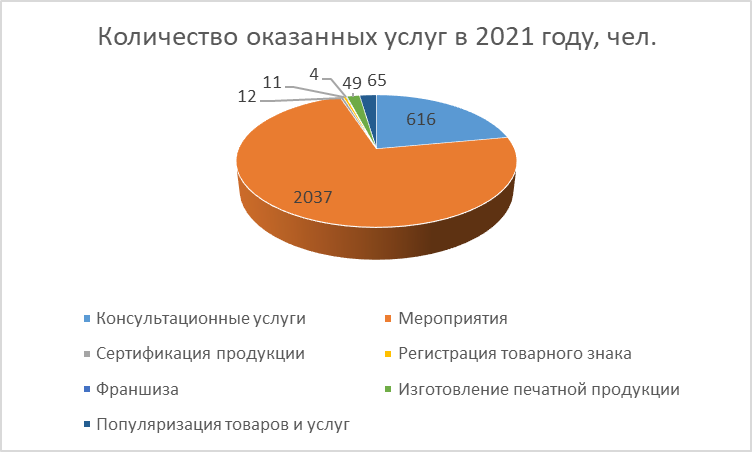 В период с 01.01.2021 г по 31.12.2021 услугами центра поддержки предпринимательства воспользовались 2730 человек, из них 2246 человек - субъекты МСП Амурской области, 484 - физические лица, желающие начать собственное дело, в том числе, находящие на системе налогообложения «Налог на профессиональный доход».Центром «Мой бизнес» в 2021 году оказано 464 комплексные услуги и зарегистрировано 125 субъектов малого и среднего предпринимательства.По состоянию на 31 декабря 2021 года Центром поддержки предпринимательства достигнуты следующие показатели результативности:- количество услуг, предоставленных субъектам малого и среднего предпринимательства и физическим лицам, заинтересованным в начале осуществления предпринимательской деятельности:- количество субъектов малого и среднего предпринимательства, получивших государственную поддержку:- количество физических лиц, заинтересованных в начале осуществления предпринимательской деятельности, получивших государственную поддержку: - количество созданных субъектов малого и среднего предпринимательства из числа физических лиц, получивших государственную поддержку:Перевыполнение плановых показателей говорит о востребованности услуг Центра «Мой бизнес» среди действующих и начинающих предпринимателей Амурской области, а также физических лиц, желающих начать собственное дело.В течении 2021 года 3 предпринимателя воспользовались новой услугой для Центра – услугой по содействию в приведении продукции в соответствие с необходимыми требованиями – Патентование. При поддержке ЦПП 5 предпринимателей смогли стать участниками ярмарочно – выставочных мероприятий, как на территории Амурской области, так и в г. Москва: выставке недвижимости «Ярмарка жилья» г. Благовещенск; XXX Выставка-ярмарка народных художественных промыслов России «ЛАДЬЯ. Зимняя сказка-2021»; выставочно -ярмарочное мероприятие на территории Российской Федерации «Buybrand Franchise Expo 2021».Более 40 мероприятий проведено для предпринимателей Амурской области и физических лиц, желающих начать собственное дело:Центром поддержки предпринимательства совместно с министерством социальной защиты проводится совместная работа по направлению «Социального контракта». Сотрудники центра оказывают консультационную услугу по составлению бизнес – плана для получения гранта и регистрации в качестве индивидуального предпринимателя или в качестве плательщика налога на профессиональны доход, помощь оказана более 350 заявителям.05 марта 2021 года в г. Благовещенске успешно завершился федеральный образовательный проект по поддержке женского предпринимательства «Мама-предприниматель». 10 жительниц Амурской области прошли бесплатное обучение основам предпринимательства. Первое место на конкурсе бизнес-идей в рамках проекта заняла Кузьмина Маргарита с бизнес – идеей «Выращивание микрозелени, проростков и съедобных цветов». В течение пяти дней участницы проекта посещали лекции и мастер-классы, работали над собственными бизнес-проектами и получали персональные рекомендации от профессиональных предпринимателей. В конкурсное жюри вошли представители организаторов (Комитет по развитию женского предпринимательства «ОПОРЫ РОССИИ», Благотворительный фонд Amway «В ответе за будущее»), представители Банка «Открытие» (партнера проекта «Мама-предприниматель»), а также представители администрации и женщины - предприниматели Амурской области.31 марта, в рамках популяризации предпринимательства, центром был проведен тренинг «С чего начать свой бизнес» для студентов 2 курса Дальневосточного аграрного университета и Колледжа сервиса и торговли. Участники в командах работали над своими бизнес идеями (создание кото-кафе, открытие спортивного зала, выращивание тюльпанов), определяли из слабые и сильные стороны. Анализировали на сколько данные идеи актуальны на сегодняшний день. Центром совместно с Центром кредитной поддержки предпринимательства организован выездной офис. Участники выездного офиса посетили г. Свободный, Константиновский район, Свободненский район, г. Зея, г. Белогорск, г. Шимановск, п Архара, п. Тамбовка, Бурейский р-н, Ивановский р-н.В рамках заключенного соглашения центром проведено 12 обязательных тренингов АО «Корпорации МСП»: «Мама предприниматель» - 1 шт., «Генерация бизнес - идеи» - 2 шт., «Финансовая поддержка» - 2 шт., тренинг «Школа предпринимателя» - 2 шт., «Участие в государственных услугах», «Самозанятость: инструкция по применению» – 3 шт., тренинг «Азбука предпринимательства» - проведение планируется 07-11.02.2022г.71 субъект внесены в реестр в качестве «социальный предприниматель», 33 из них прошли обучение в Центре «Мой бизнес» и смогли получить грант для развития бизнеса.Центром поддержки предпринимательства на постоянной основе ведется работа по популяризации предпринимательства среди молодежи.В апреле 2021 года был проведен ряд обучающих мероприятий среди студентов Дальневосточного Аграрного университете, Колледжа сервиса и торговли («Начни свой бизнес», «Самозанятый – кто он», «Поддержка центра мой бизнес»).Второй год подряд проходит проект для развития предпринимательства среди молодежи и действующих предпринимателей «Бизнес ракета» и «101 вопрос предпринимателю». Участниками в 2021 году стали более 1500 человек. Они смогли принять участие в обучающих мероприятиях от ведущих спикеров России. Победители стали участниками бизнес лагеря и были награждены дипломами и памятными подарками.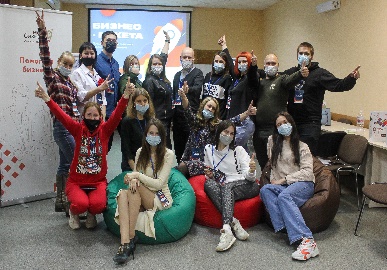 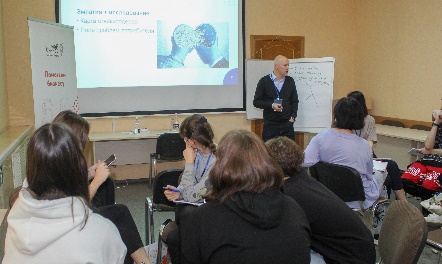 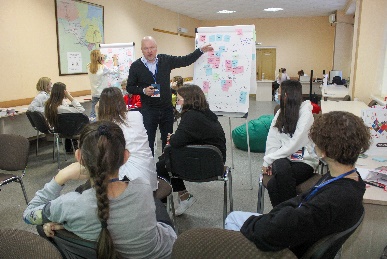 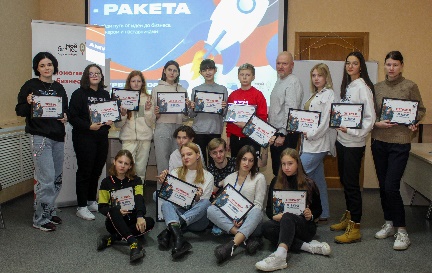 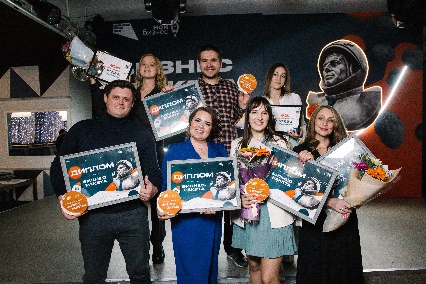 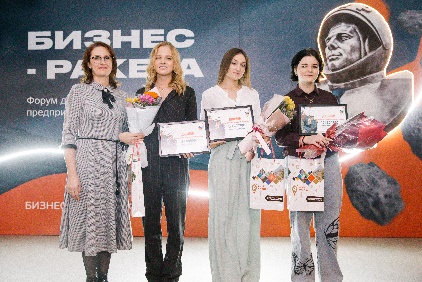 В октябре 2021 года была проведена бизнес – смена «#ты предприниматель» с приглашенным Спикером Татьяной Лебедевой. Татьяна с участниками разобрала весь путь, который необходимо пройти для того, чтобы стать успешным предпринимателем и поделилась собственным опытом. Участниками проекта стали молодые люди, желающие начать собственное дело в возрасте от 14 до 19 лет.Было подано более 100 заявок из них 50 участников смогли принять участие и поработать с бизнес идеями. Так же ребятам была организована встреча с действующими предпринимателями Амурской области, которые поделились своими успехами и падениями, с которыми сталкивается начинающий предприниматель.7-8 октября на платформе «Точки кипения» для начинающих и действующих предпринимателей Амурской области прошел Цифровой форум «DICO». Данный форум проходит второй год подряд. Участники форума узнают о новых тенденциях в сфере цифровых технологий и могут получить консультацию у практикующих предпринимателей в данном направлении.В рамках федерального проекта для самозанятых был проведен «Акселератор для самозанятых – Взлет», в котором приняли участия 110 человек, желающих начать свое дело в статусе «Самозанятый». По окончанию мероприятия был выдан сертификат в виде «Предпринимательской книжки».В декабре 2021 года для лиц в статусе самозанятый был проведен форум «Форум для Самозанятых» с приглашением московского спикера Светланой Мишиной и вебинар «Кто такой самозанятый».Завершающим мероприятием 2021 года стал ежегодный Итоговый форум. На нем были подведены итоги уходящего года и рассмотрены планы развитие на 2022 год.Центр поддержки предпринимательства Амурской области на протяжении всего года осуществляла информационную кампанию по продвижению услуг:Заключен договор с Государственным бюджетным учреждением Амурской области «Агентство по массовым коммуникациям «АмурМедиа» на информирование населения Амурской области через программы: Новости, «Бизнес помощник», «В центре внимания». Организована работа выездного офиса по территории Амурской областиПроведение трансляции прямых эфиров с аккаунта Центра Мой бизнес в Инстаграм.На мероприятиях при поддержке центра Мой бизнес используется раздаточный материал Центра (буклеты, блокноты) и присутствует представитель для оказания консультационной поддержки.Центром проводились онлайн мероприятия для работы с муниципалитетами и предпринимателями области, в целях информирования и поддержки предпринимателей.Созданы группы в мессенджере WhatsApp, через которые предприниматели Амурской области узнают об услугах и мероприятиях центра Мой бизнес, а также могут получить консультацию по интересующему вопросу.ДЕЯТЕЛЬНОСТЬ ЦЕНТРА КЛАСТЕРНОГО РАЗВИТИЯ АМУРСКОЙ ОБЛАСТИЦентр кластерного развития Амурской области – структурное подразделение Фонда, создан в августе 2018 г.Цель - создание условий для эффективного взаимодействия предприятий-участников территориальных кластеров, учреждений образования и науки, некоммерческих и общественных организаций, органов государственной власти и местного самоуправления, инвесторов в интересах развития территориального кластера, обеспечение реализации совместных кластерных проектов.На территории Амурской области созданы 2 кластера: агропромышленный и туристско-рекреационный кластеры.Участники территориальных кластеров Амурской области по состоянию на 31 декабря 2021 годаЗа 4 квартала 2021 г. в сравнении с 2020 г. количество участников территориальных кластеров приросло на 27 единицы  (14 - туристско-рекреационный, 13 – агропромышленный кластер), все они являются субъектами МСП. Прирост обусловлен популяризацией Центра и его услуг. Вышли из кластера, по причине закрытия ИП или выхода из реестра субъектов малого и среднего предпринимательства, 22 единицы (1 – не субъект, 7- туристско-рекреационный, 14 – агропромышленный кластер). Структура участников туристско-рекреационного кластера Амурской области (ед.):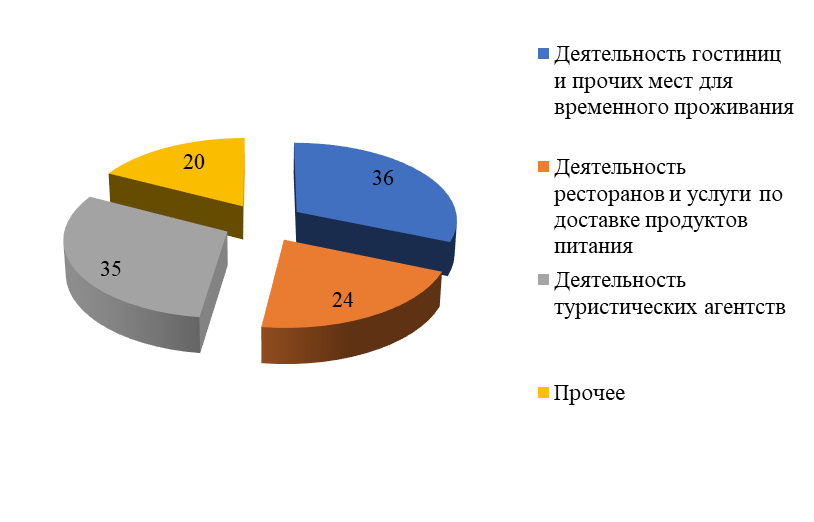 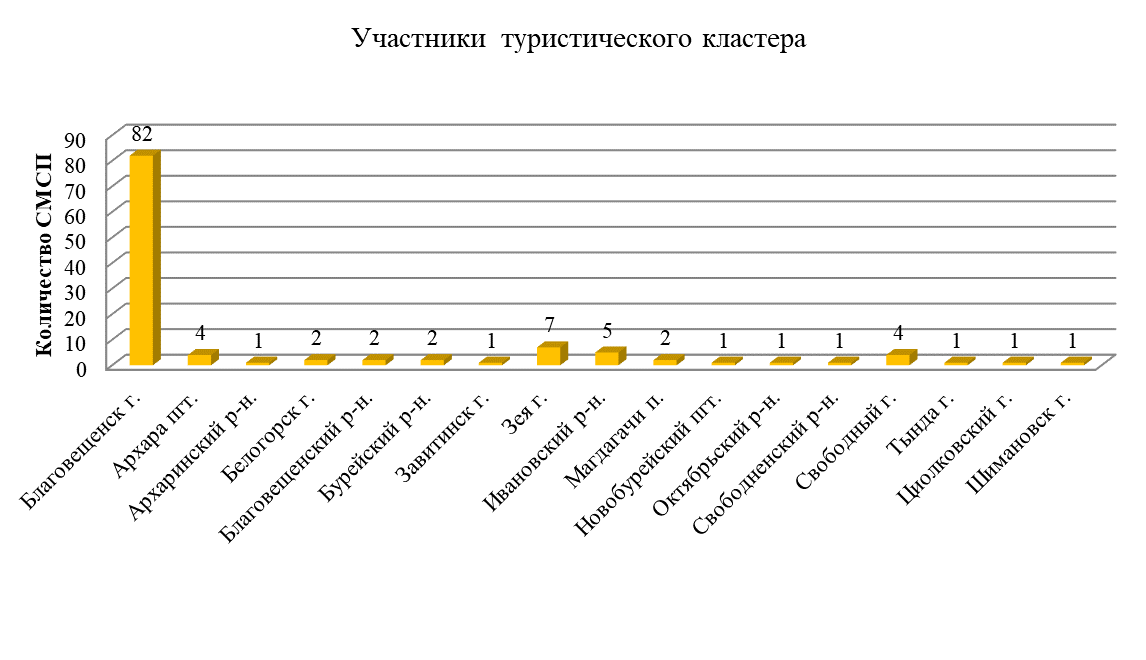 Структура участников агропромышленного кластера Амурской области (ед.):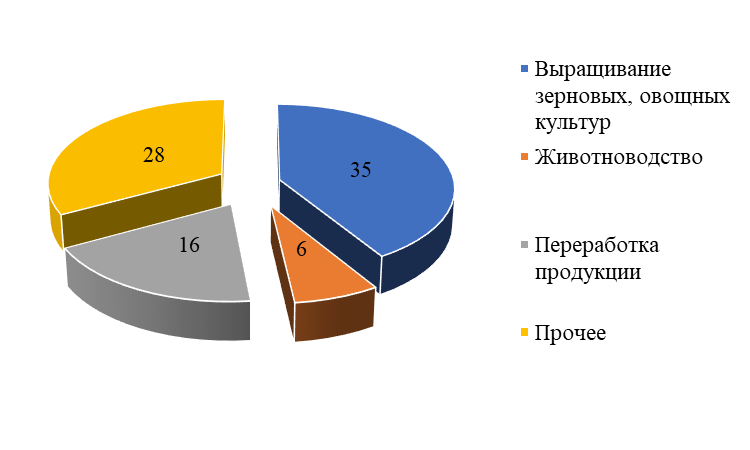 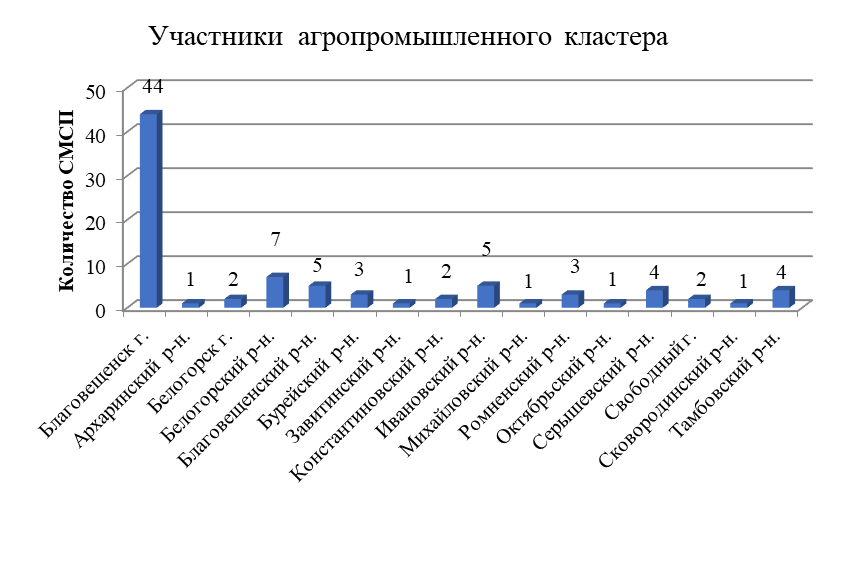 4.1 Мероприятия, организованные для участников кластеров в 2021 годуВ онлайн-формате 3 февраля стартовало ключевое мероприятие - форум «Туризм 2.1: мыслим по-новому». Главная цель форума -презентовать новинки предстоящего туристического сезона, развеять существующие мифы и сломать стереотипы о путешествиях в регионе. Участниками стали представители индустрии гостеприимства Амурской области, путешественники, блогеры, жители региона, эксперты федерального и международного уровня в сфере продвижения турпродуктов.Зрителям онлайн-трансляции рассказали о трендах туристического сезона, новых возможностях и планах по развитию отрасли, а территории поделились успешными практиками по созданию местных турпродуктов.Один из самых ярких разделов программы стала презентация новых маршрутов и направлений.Для представителей туристической отрасли были организованы практические кейс-сессии, в рамках которой ведущие эксперты российского и международного уровня провели обучающие мастер-классы по теме продвижения и упаковки турпродукта.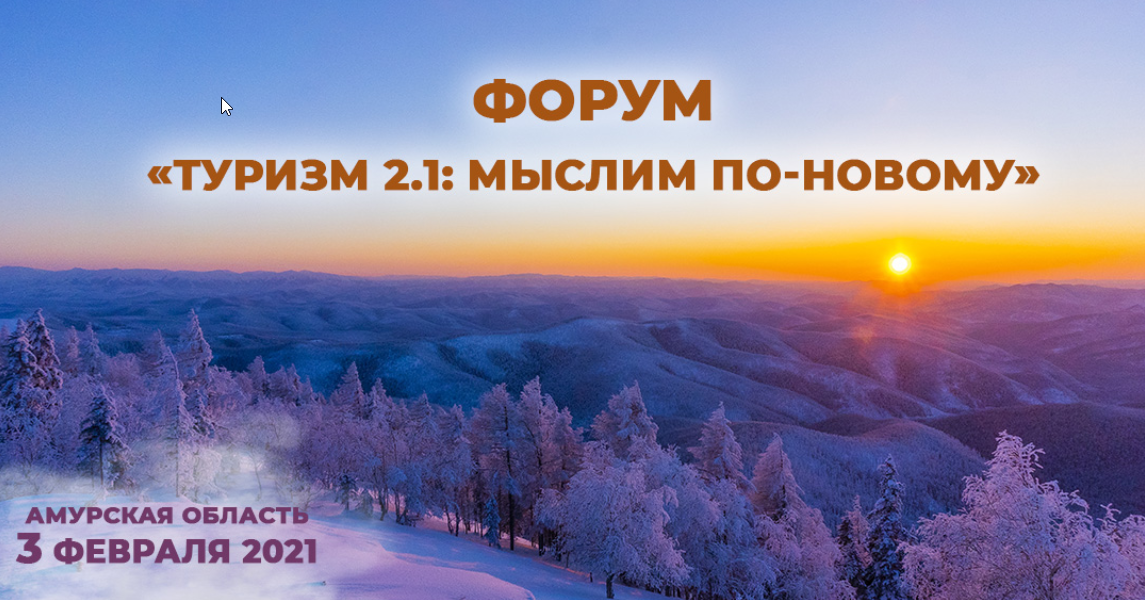 4 февраля состоялся круглый стол «Меры поддержки туристической отрасли». Участникам онлайн-мероприятия рассказали о федеральных и региональных мерах поддержки, планах по развитию инфраструктуры городов и районов области в целях развития туризма. Кроме этого, для представителей индустрии гостеприимства провели мастер-класс на тему, как правильно упаковать турпродукт для получения мер поддержки. Участникам онлайн-встречи на конкретных примерах рассказали о главных ошибках, допускаемых предпринимателями при оформлении бизнес-планов и рассказали, как правильно формулировать главные тезисы, при подготовке документов на грант.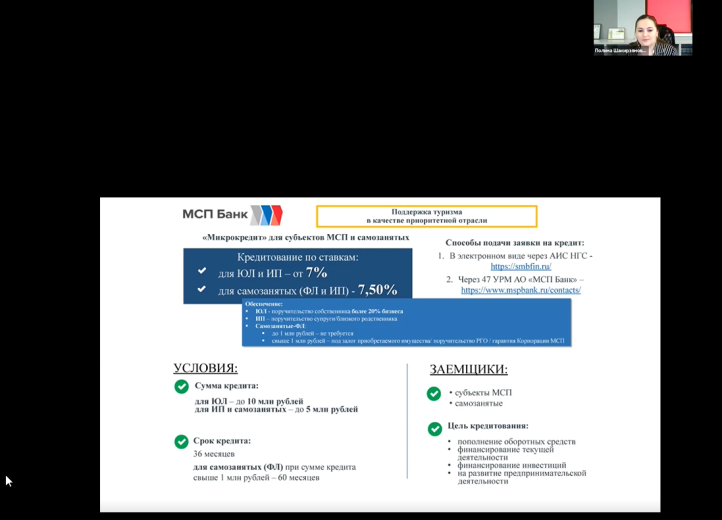 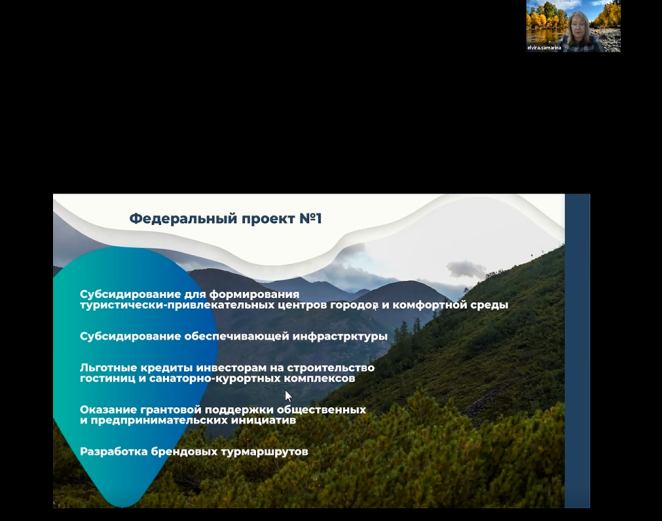 Еще одна важная тема – безопасность в туризме. 9 февраля состоялся круглый стол, где были рассмотрены актуальные вопросы обеспечения безопасности туристов на активных маршрутах, необходимости страхования от несчастного случая, посещения отдаленных природных мест и многое другое.Интерес к удаленным, труднодоступным территориям региона с каждым днем растет и участники туррынка должны уделять максимальное внимание безопасности туристов. Участие в мероприятии приняли представители различных ведомств, туристические компании, муниципальные образования региона. 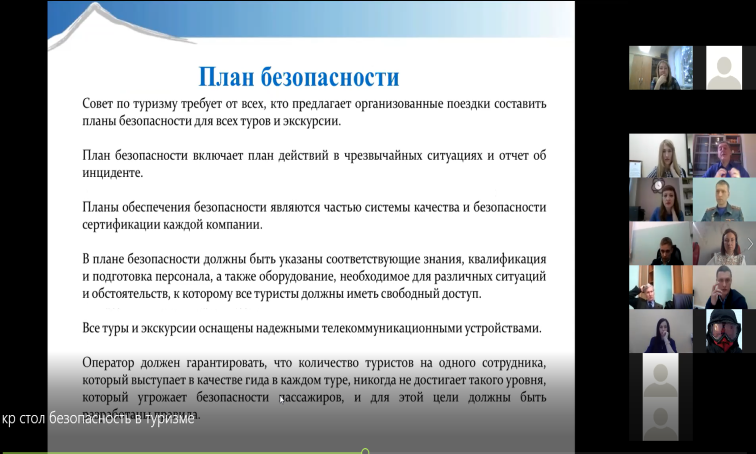 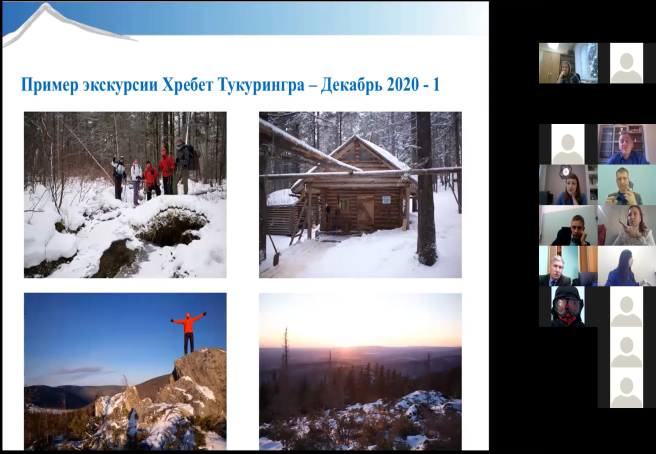 Мероприятия организованы центром «Мой бизнес» в рамках национального проекта «Акселерация малого и среднего предпринимательства» при поддержке министерства экономического развития и внешних связей Амурской области.В два дня проходила Стратегическая сессия: «Качество и доступность кадров в сфере общественного питания».  Данное мероприятие прошло в оффлайн режиме.Участниками данного мероприятия стали представители сферы общественного питания, органы государственной власти, ВУЗы, СУЗы. Целью данного мероприятия служило рассмотрение вопроса о необходимости разработки новых концепций подготовки кадров, занятых в сфере общественного питания.На данном мероприятии были рассмотрены основные пути развития партнерства вузов и компаний в контексте компетентностного подхода к подготовке кадров, выявлены основные перспективы внедрения новых образовательных технологий, был проведен анализ, оценка опыта работы и выработка предложений по совершенствованию программ подготовки, повышения квалификации и переподготовки кадров.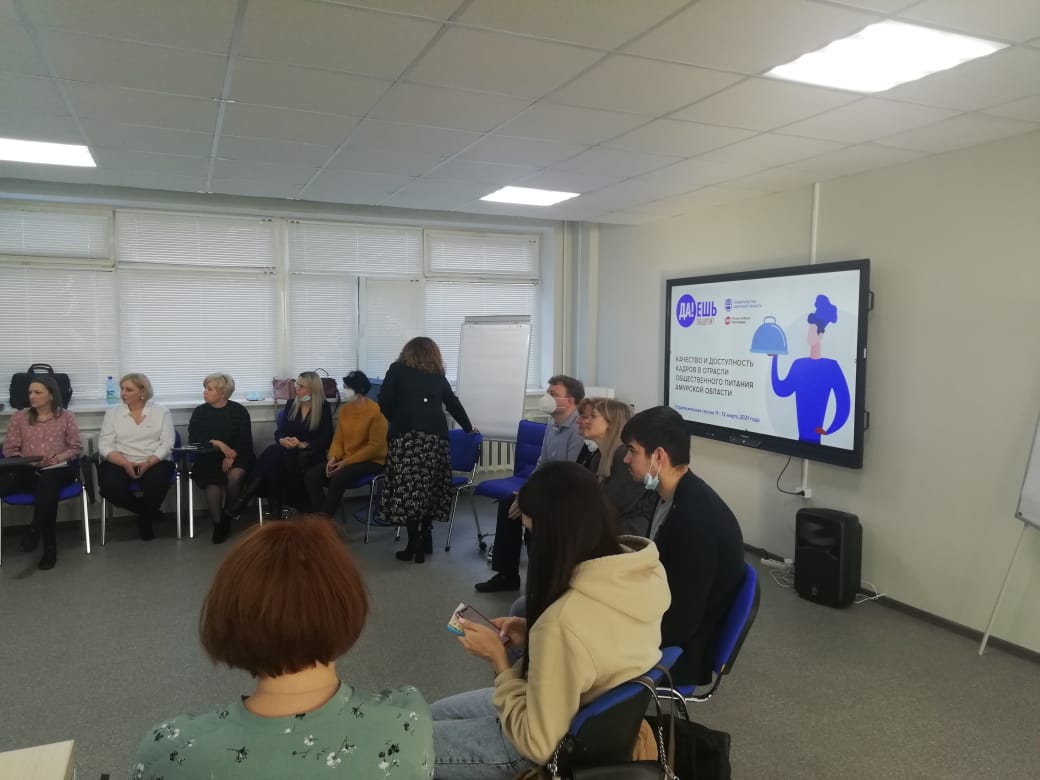 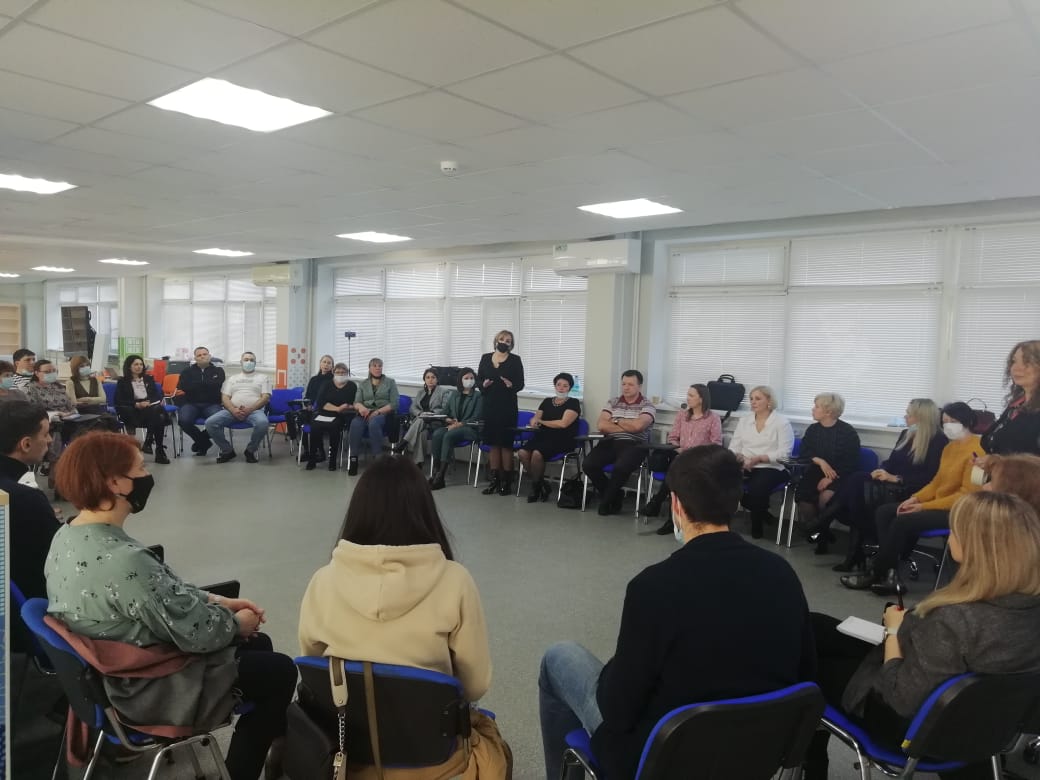 18 марта совместно с партнером Центра Дальгау ФГОУ ВПО был проведен форум: «Особенности возделывания полевых культур в Амурской области в условиях 2021 года. Стратегические задачи по наращиванию объемов производства сельскохозяйственных культур», посвященный вопросам агропромышленности, а именно как повысить плодородие почв, какая финансовая и не финансовая поддержка ждет сельхозтоваропроизводителей в этом году. На данных мероприятиях рассматривались не только стандартные способы ведения хозяйств, но были представлены и инновации, как в растениеводстве, так и в скотоводстве. В частности, много было сказано о сое, которая занимает подавляющее большинство в структуре посевных площадей. И хотя в министерстве признают, что это наша главная экспортная культура, и производство сои – основное направление в нашем аграрном секторе, но злоупотребление какой-то одной культурой на полях может быть чревато неприятными последствиями. Поэтому наряду с мерами поддержки идёт и аккуратная работа по снижению доли сои в севообороте.И конечно, сложно представить себе развитие отрасли без квалифицированных специалистов. Серьёзные меры поддержки в этом направлении также предусмотрены. Затронули на совещании и другие аспекты подготовки к посевной кампании этого года, начиная от состояния и количества сельхозтехники и заканчивая погодными условиями, которые ожидаются этой весной и в начале лета по прогнозам синоптиков.Так же на данном мероприятии некоторые из хозяйств поделились своим опытом и планами на ближайший посевной период.В совещании участвовали представители регионального Минсельхоза, учёные, руководители и специалисты хозяйств области и другие заинтересованные стороны.Так же на площадке Дальгау ФГОУ ВПО 24 марта на финансово-экономическом факультете состоялась встреча студентов с представителями Центра «Мой бизнес».На встрече сотрудники Центра «Мой бизнес» затронули вопросы истории развития предпринимательства в Амурской области, законодательной базы и меры поддержки предпринимательства (субсидии и гранты), а также современные тенденции развития предпринимательства в Амурской области.Студентам продемонстрированы основные информационные ресурсы, которые являются базой для начинающего предпринимателя. Участникам встречи были розданы информационные материалы, контактные данные. Встреча проходила в формате беседы.В дальнейшем планируется активная взаимодействие финансово-экономического факультета и Центра «Мой бизнес» в форме тренингов, семинаров, экскурсий и конкурсов.Так же на базе Центра опережающей профессиональной подготовки прошла встреча представителей бизнеса, власти и образования. ЦОПП займется подготовкой высококвалифицированных кадров, которые будут востребованы в условиях реальной экономики. В ходе встречи были намечены основные направления поддержки для молодых специалистов, и возможности повышения квалификации для людей пенсионного возраста.Предприниматели внесли предложение, о участия бизнеса в образовательном процессе и подготовке кадров именно под определенную сферу деятельности.12 мая на базе «Точки кипения» прошел форум для предпринимателей «Код лидерства». Мероприятие организовано при поддержке компании СИБУР.  На нем представители центра «Мой бизнес» проводили консультации по поддержке предпринимателей. 26 мая на базе обучающего центра "Мой бизнес" был проведен круглый стол, посвящённый основным проблемам входа малых производителей в крупные торговые сети. В данном мероприятии приняли участие не только сами предприниматели, но и представители власти, а также представители крупных торговых сетей, такие как "Авоська", "Кэш энд Кэрри", "Аутлет" и другие. На данном мероприятии представители крупных торговых сетей ответили на основные вопросы, возникающие у предпринимателей при входе в сеть. Так же состоялась "выставка", где некоторые из производителей представили свою продукцию, и смогли в формате В2В пообщаться с представителями крупных торговых сетей.
Данное мероприятие позволило предпринимателям найти дополнительные точки сбыта, обменяться опытом.По результатам встречи была разработана методическая рекомендация по входу в крупные торговые сети.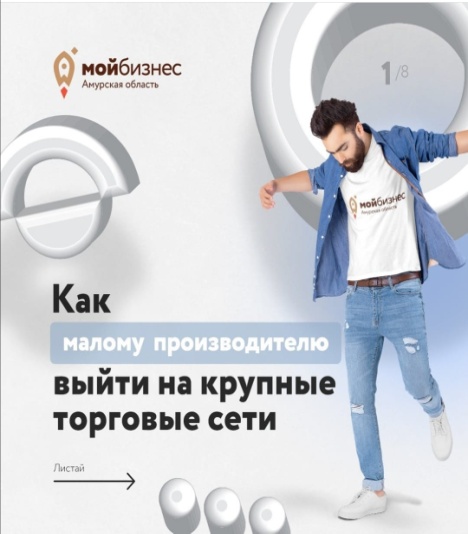 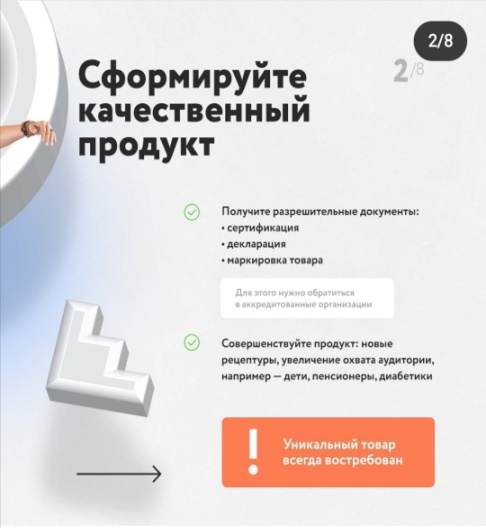 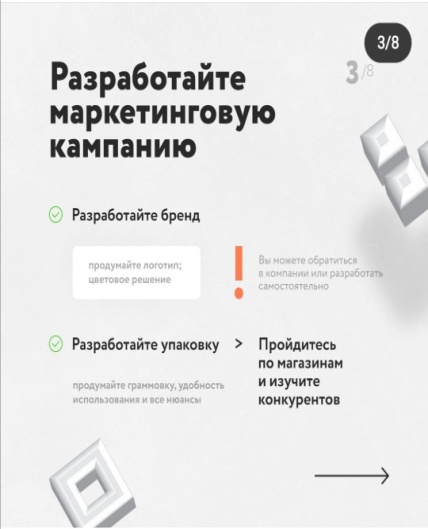 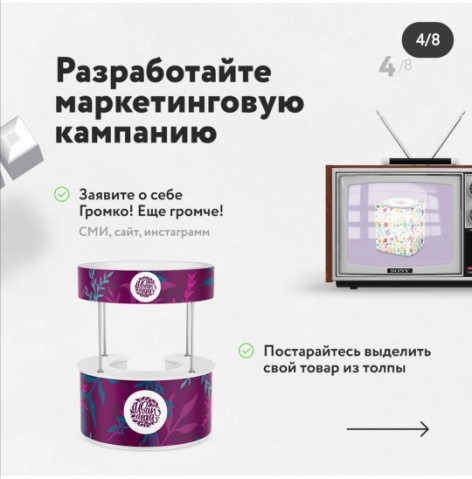 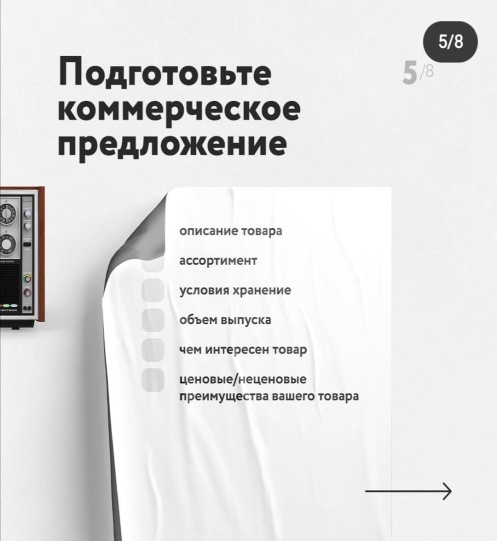 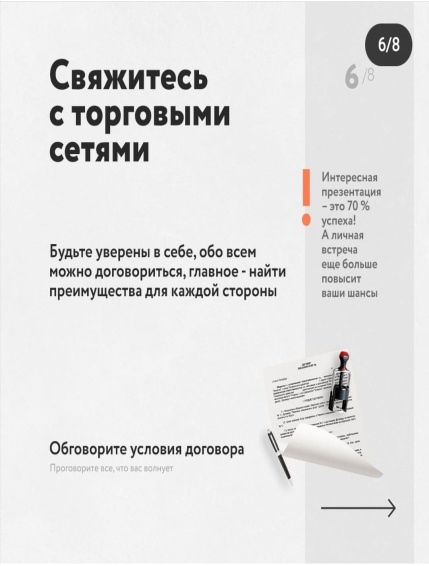 В конце мая на территории Архаринского района был проведен круглый стол. Основной целью данного круглого стола стало получение новых знаний, консолидация усилий по созданию маршрутов на территории Архаринского района. Участниками данного круглого стола стали СМСП работающие в области туризма, транспорта, гостеприимства, общественного питания, а также органы власти, образования и культуры.В данном мероприятии приняли участия не только местные спикеры, но и приглашенные, которые в формате онлайн презентовали инструменты и кейсы по устойчивому развитию малых территорий, а также поделились опытом Формирования мастер-плана территории.В рамках данного круглого стола так же были представлены действующие туристические маршруты.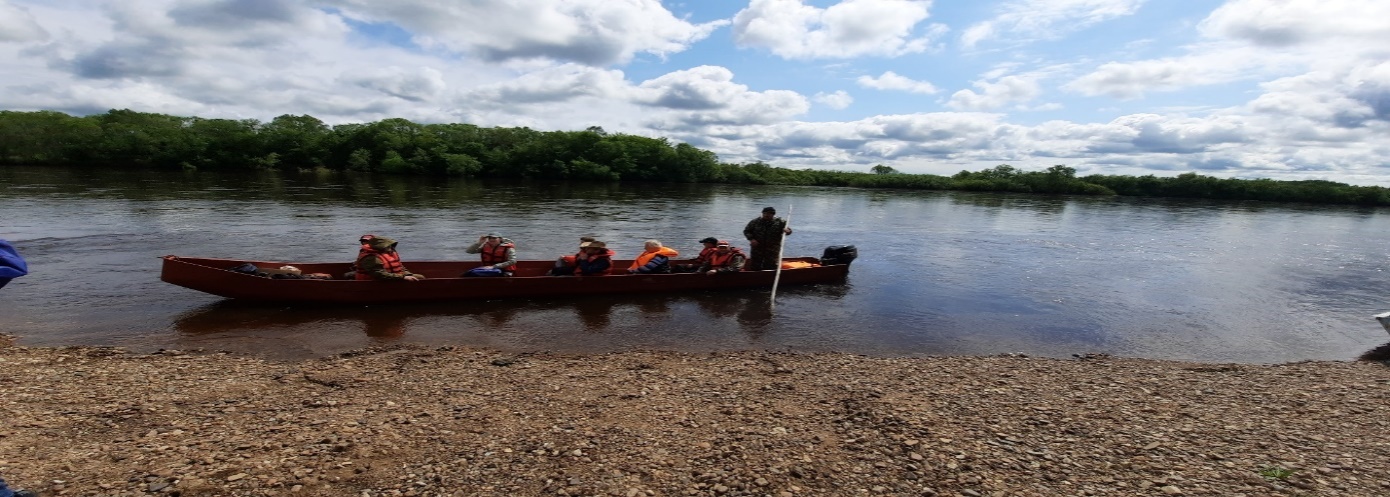 В августе сотрудники центра «Мой бизнес» посетили Белогорск, где рассказали предпринимателям о финансовой и нефинансовых видах поддержки. При этом, были организованы индивидуальные консультации и выезд на предприятие ООО «Белогорский хлеб».В сентябре, в формате онлайн прошел круглый стол для участников туристического кластера на тему: «Упаковка туристического продукта “под ключ”». В рамках встречи были рассмотрены основные вопросы: - переориентация с других российских регионов: как сегодня выбирают туристы?- как подавать турпродукт, чтобы его захотелось попробовать.- B2B-коммуникация: зачем, в чем особенность и что хотят слышать профессионалы?- B2C-коммуникация: туристы придут к вам на сайт и в социальные сети... Простые способы создать первое впечатление.Круглый стол стал интересен представителям регионального туристического рынка Амурской области и нацелен на продвижение туристических возможностей региона. 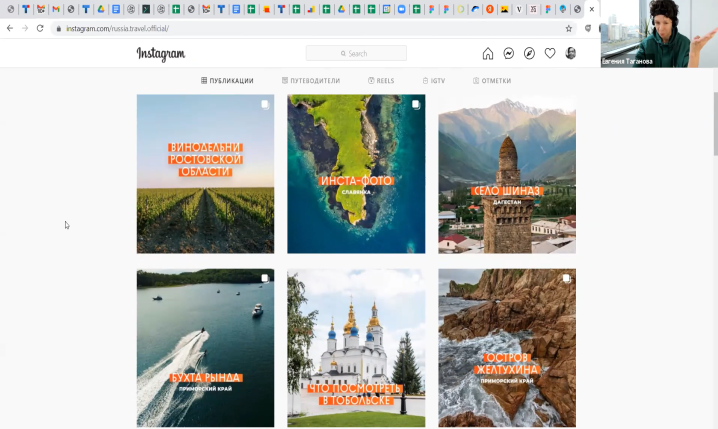 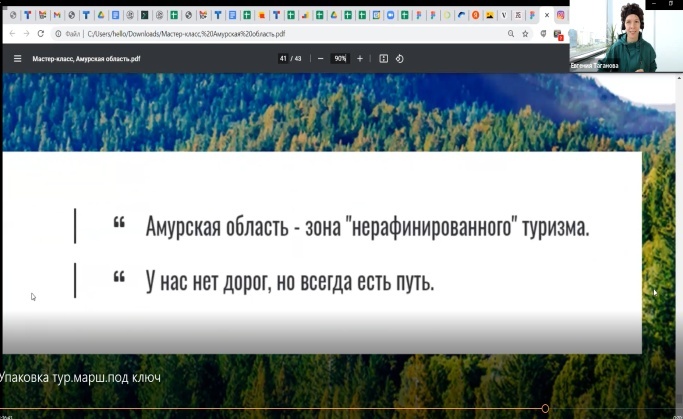 Так же 24 сентября прошел круглый стол для предприятий общественного питания: «Организация и проведение внутреннего аудита на предприятиях общественного питания». Проведение внутренних аудитов является необходимой процедурой и эффективной формой контроля соответствия системы ХАССП требованиям стандартов и внутренним нормативам, установленным самой организацией.
         Внутренние аудиты помогают поддерживать систему ХАССП в рабочем состоянии, совершенствовать, оптимизировать, повышать её эффективность.Результатом круглого стола стало:- составление, мониторинг, пересмотр и улучшение программы аудита;- составление отчета по результатам аудита.Так же в период  с 27.09-01.10 для участников туристического кластера занятых в туристической сфере было организовано обучение на базе ГО ЧС по программе: «Подготовка инструкторов первой помощи». Это обучение проводилось по заявлениям от предпринимателей.На данном мероприятии экскурсоводам преподовали навыки первой медицинской помощи, учили накладывать жгуты и делать шины из подручных материалов.На обучающей площадке «Точке кипения» 21 декабря состоялся круглый стол для участников туристического кластера занятых в сфере общественного питания. На данном мероприятии были рассмотрены новые порядки, был проведен сравнительный анализ СанПиН 2.3/2.4.3590-20 и СП 2.3.6.1079-01., как внедрить в практику деятельности предприятия (требования к разрешительным документам, входной контроль сырья и готовой продукции, требования к помещениям, оборудованию, инвентарю, персоналу). Правила ведения документации, основные положения МР 2.3.6.0233-21. 2.3.6. После проведения круглого стола были оказаны индивидуальные консультации и даны методические рекомендации к организации общественного питания населения.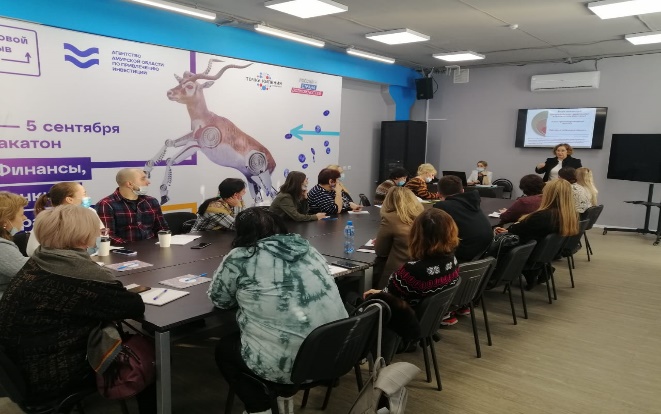 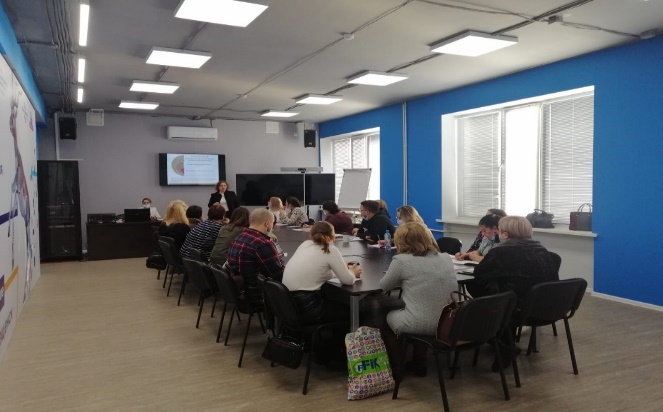 Перечень мероприятий, проведенных Центром кластерного развития за 2021 год:4.2 Услуги для участников кластеровСубъектам МСП оказаны услуги по приведению продукции в соответствии с необходимыми требованиями (классификация гостиниц, сертификация и декларирование продукции).Сельхозтоваропроизводителями получены 39 деклараций о соответствии продукции, разработана документация для предприятий пищевой промышленности и программа производственного контроля за соблюдением санитарных норм и правил. Для 3 предприятий общественного питания разработана система ХАССП.          Классификацию гостиниц прошли 7 предприятий (гостиница Анкор, Медвежий угол, Шанхай, Восточная, Золотой Дракон, Амурассо, Наконечников А.Н. ИП). Градация «звезд» от статуса «без звезды» - до 4 звезд.Партнером Центра проводится правовая консультация, с представительством в суде для участника агропромышленного кластера. По проблеме поставки оборудования на предприятие. А для участника туристического кластера были разработаны различные нормативные документы для работников общепита и гостиничного комплекса.      С этого года введена новая услуга для участников кластера – размещение геоконтексной рекламы на электронной площадке 2 -Гис, данная услуга набирает популярность, ей воспользовались 7 предпринимателей из разных сфер деятельности.Для 2 участников туристического кластера разработаны и находятся на регистрации 2 товарных знака.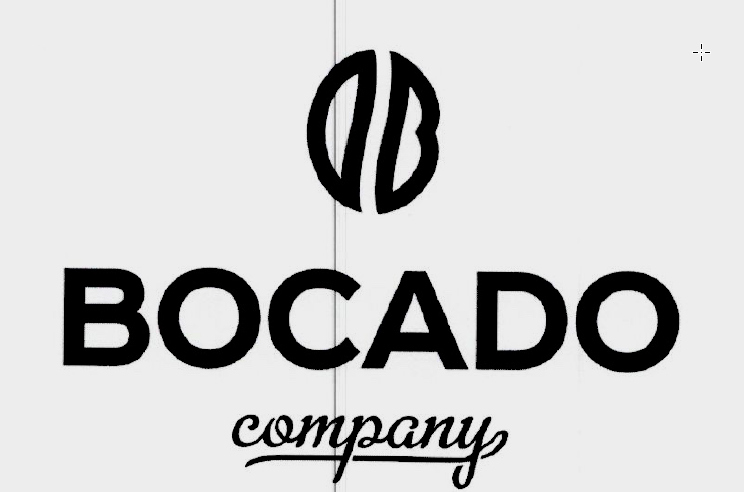 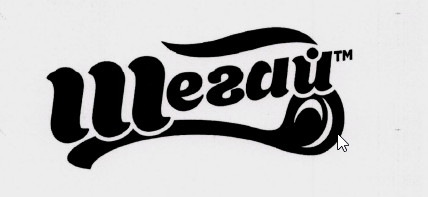 Для 4 субъектов СМСП была оказана услуга в популяризации продукции, изготовление различной полиграфической продукции.Одному участнику туристического кластера оказана такая услуга, как разработка страницы в сети Instagram с адаптацией на фирменный стиль предприятия. 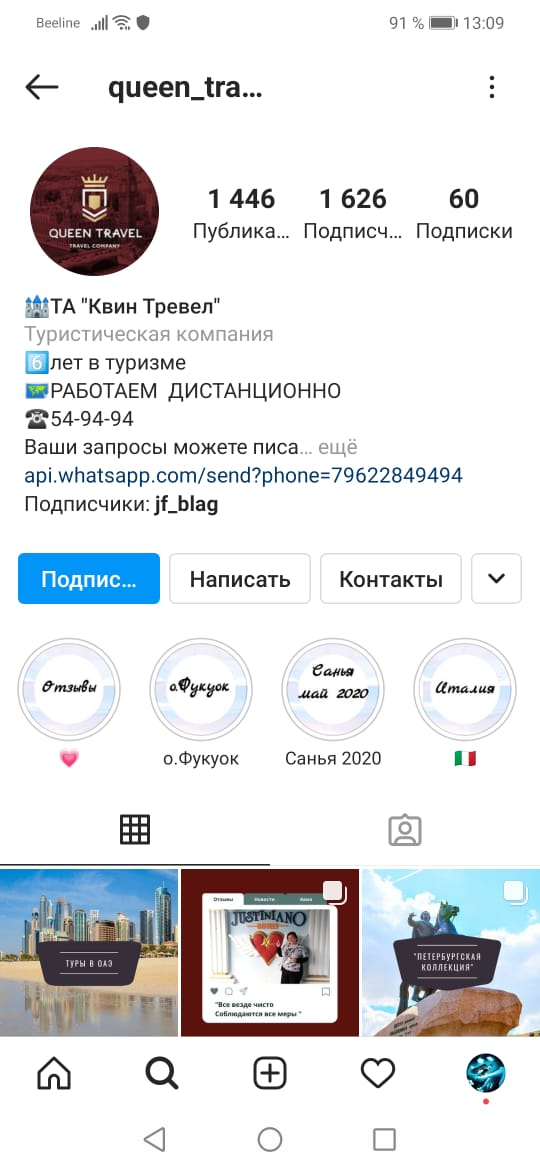 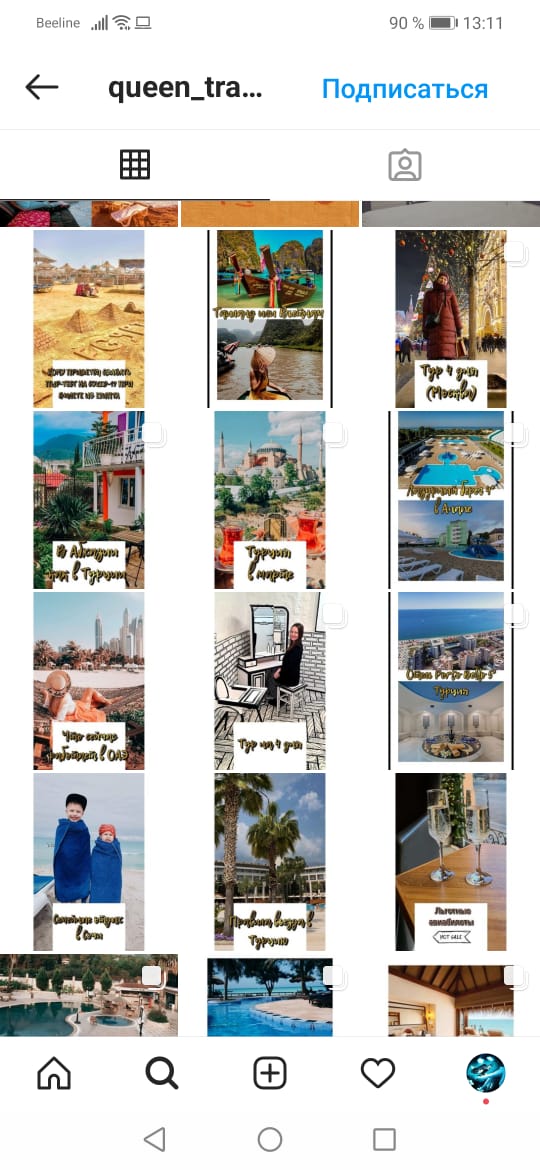 Большой популярностью пользовалась такая услуга, как разработка/продвижения сайтов (11 услуг). Особенно среди участников- предприятий общественного питания, в связи с ковидом, многие разработали/усовершенствовали сайты, для возможности работать на вынос.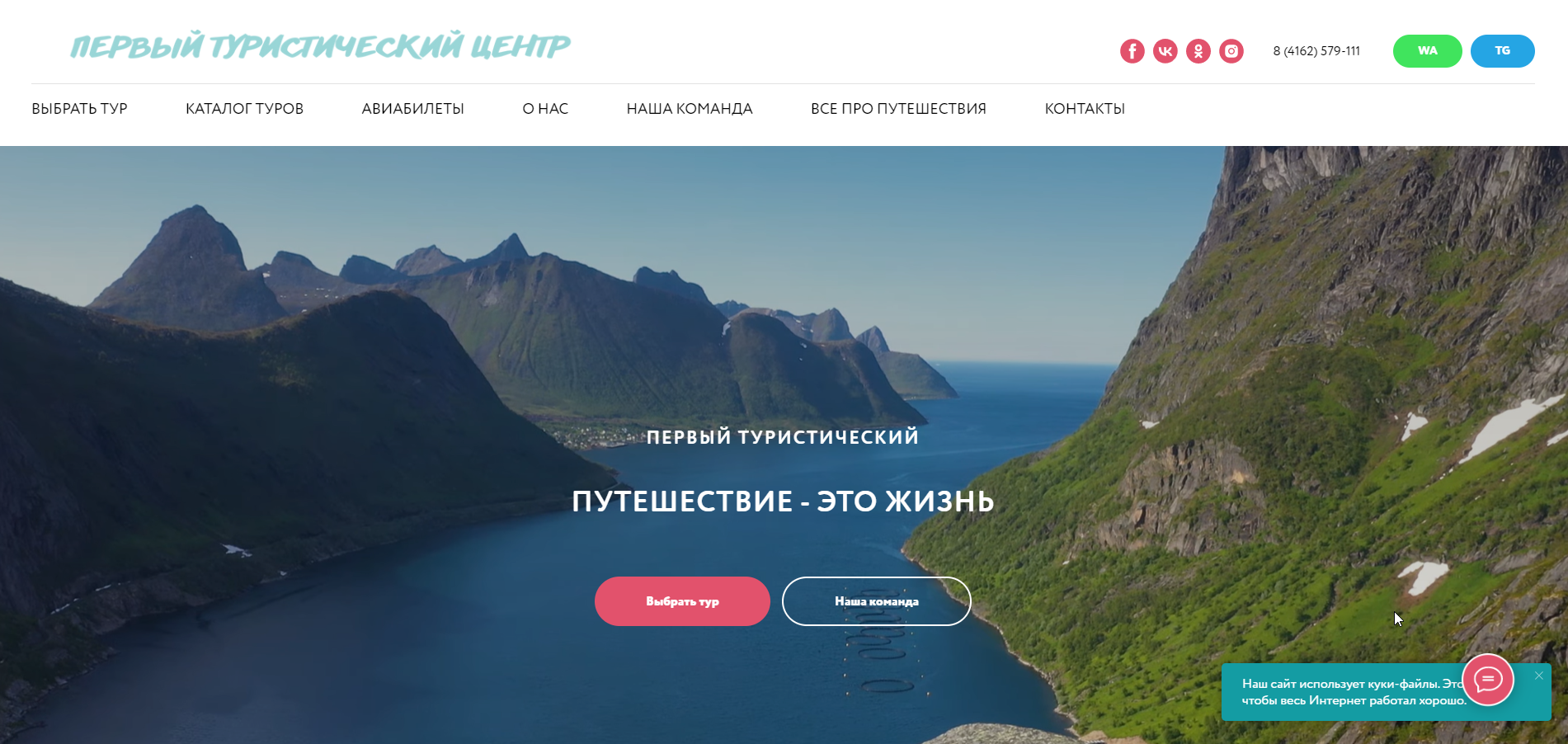 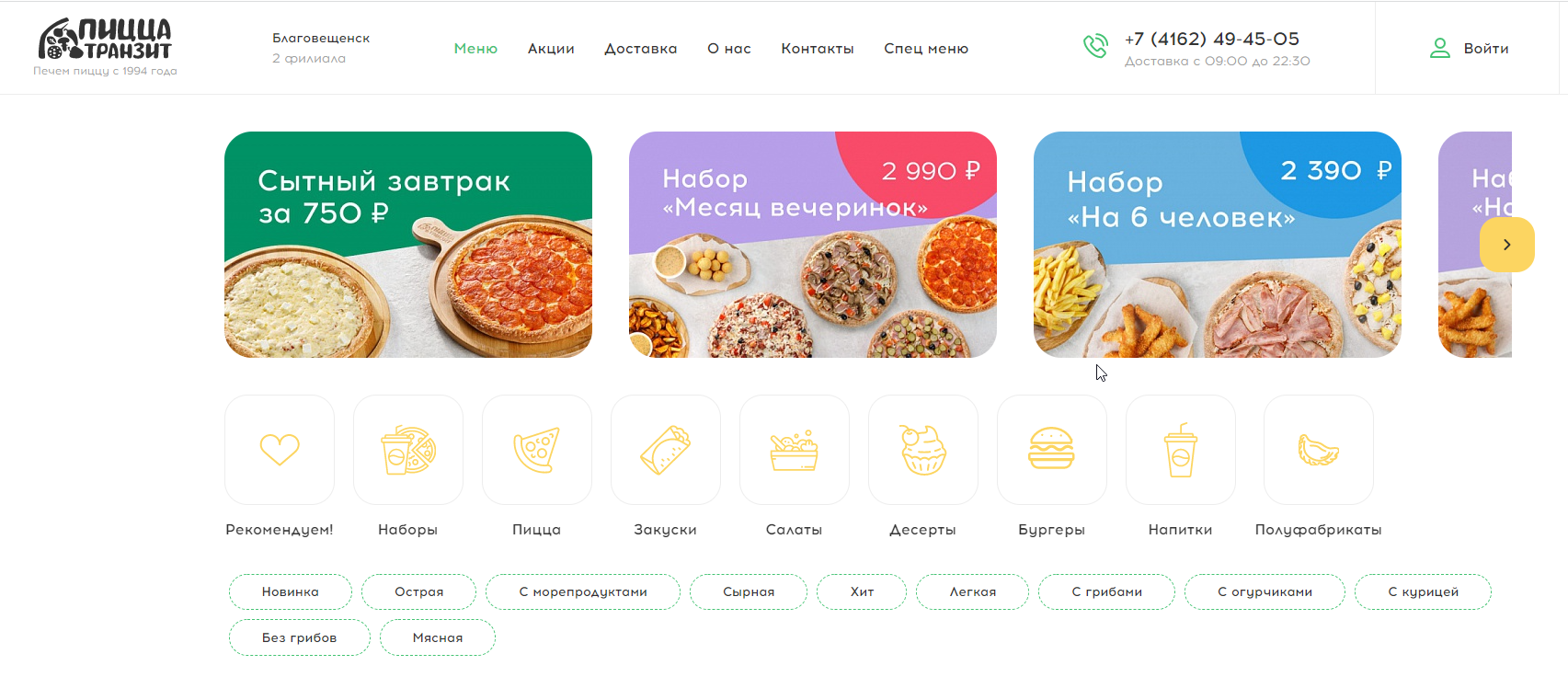 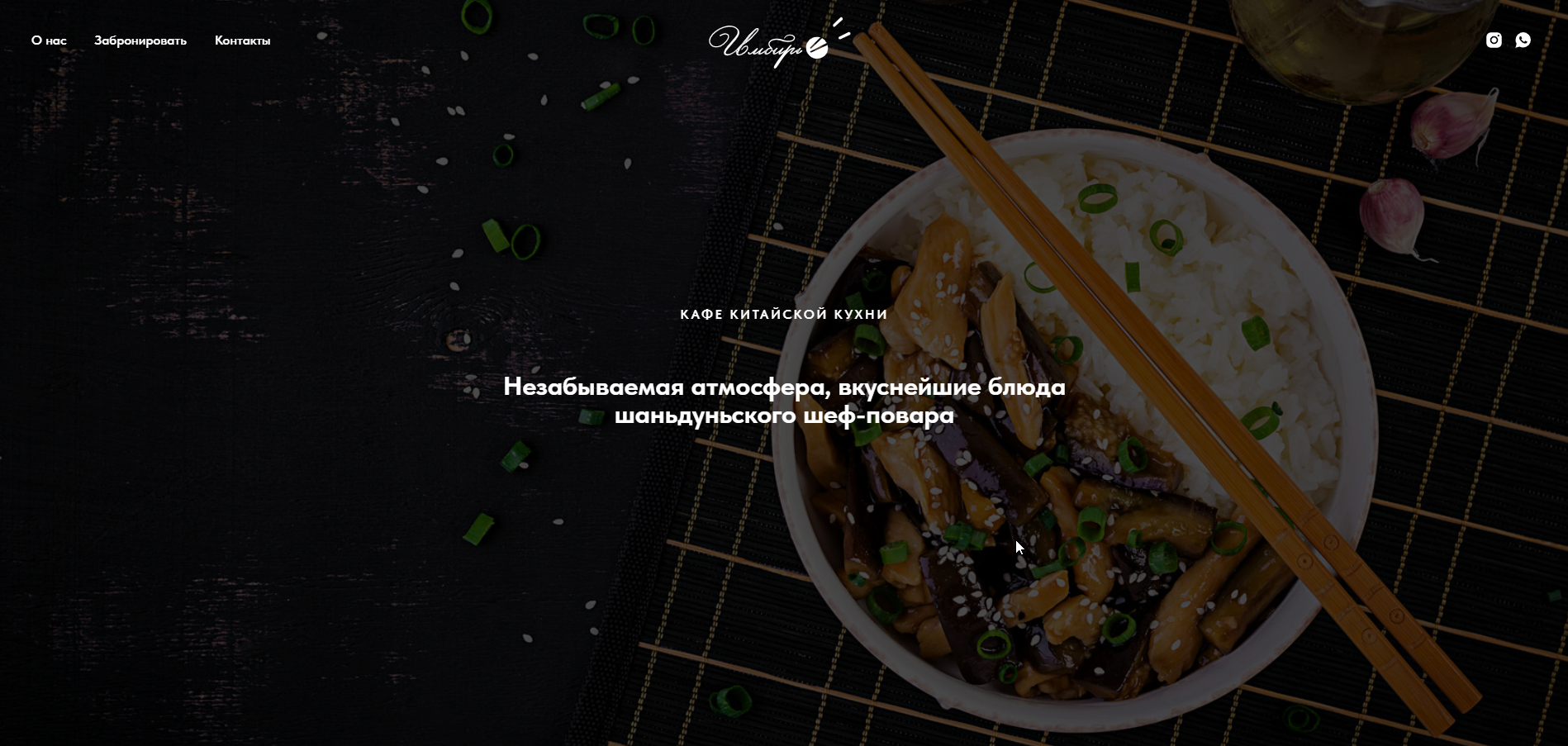 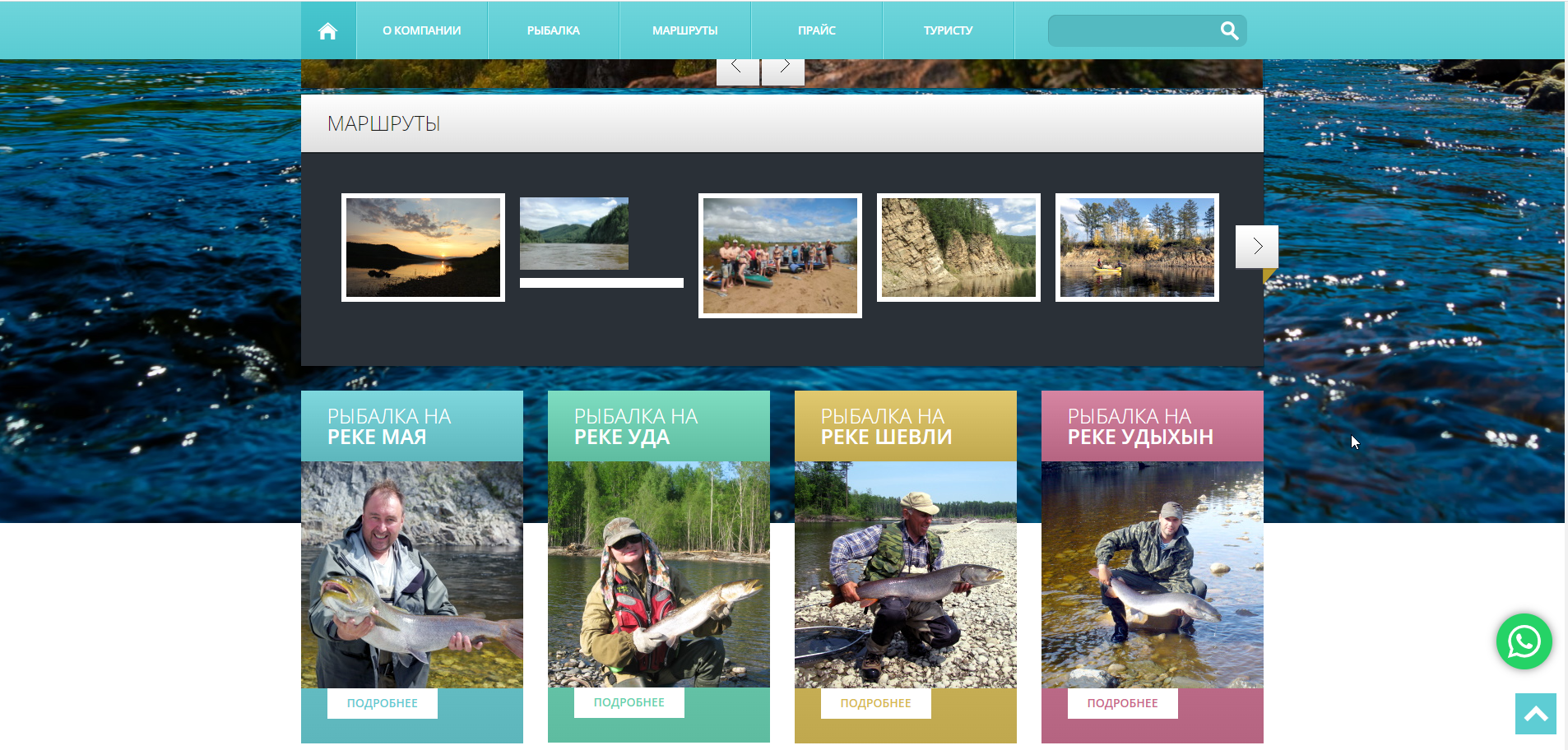 На данный момент идет работа над бизнес- планом кластерного проекта по разработке автоматизированной фермы.По направлениям Центра кластерного развития в 2021 году совместно с отраслевыми министерствами были проведены ряд организационных мероприятий, встреч с представителями бизнеса, а также предоставление ряда комплексных услуг, направленных на продвижение, анализ, позиционирование бизнеса на рынке, а также различные консультационные услуги и содействие в приведении продукции в соответствие с необходимыми требованиями.Так же в рамках деятельности Центра кластерного развития проходит программа Корпорации МСП «Выращивание» для участников сельскохозяйственного кластера занимающиеся переработкой продукции. На 4 квартал утверждено 7 индивидуальных карт развития: ООО «Тайга органика»; ООО «Белогорский хлеб»; ООО «Русская рыбоводная компания»; ООО «Амурский гостинец»; глава КФХ АнуффриевАгрипина., глава КФХ Ядыкин Д.С., ИП Аршакян А.Ю.Информация о ключевых показателях эффективности деятельности центра «Мой бизнес» в 2021 году представлена в приложении 1.Приложение № 1Информация о ключевых показателях эффективности деятельности центра«Мой бизнес» в 2021 году Амурская область№ п/пНаименование банкаРазмещение средств на депозитах, тысяч рублей1АО «Россельхозбанк»115 000,02Банк ВТБ ПАО40 000,03ПАО «Совкомбанк»50 000,04ПАО Банк «ФК Открытие»35 000,05ПАО «Промсвязьбанк»35 000,06«Газпромбанк» (АО)45 000,07ПАО Сбербанк10 201,5ВСЕГО330 201,5Вид лимита / Наименование партнераОбъем лимита поручительства всего (тыс.руб.)Остаток лимита поручительства на 31.12.2021г. (тыс.руб.)Кредитные договорыПАО Сбербанк России115 000,0  68 601,5  ПАО Сбербанк России (Механизм гарантийной поддержки без повторного андеррайтинга)60 000,0  41 553,2  АО «Россельхозбанк»260 000,0  95 266,5  «Азиатско-Тихоокеанский Банк» (АО)110 000,0  44 959,2  Банк ВТБ (ПАО) 210 000,0  29 465,4  ПАО «Промсвязьбанк»120 000,0  86 521,6  ПАО Банк «ФК Открытие»10 000,0  10 000,0  АО «Дальневосточный банк» 105 000,0  40 235,5  АО «Солид Банк»5 000,0  5 000,0  ООО «Крона – Банк»60 000,0  50 000,0  АО «МСП Банк»45 000,0  32 900,0  ПАО Совкомбанк15 000,015 000,0Банковские гарантииПАО Сбербанк России 7 500,0  7 500,0  «Азиатско-Тихоокеанский Банк» (АО) 0,0  0,0  ПАО «Промсвязьбанк» 0,0  0,0  АО «Дальневосточный банк» 0,0  0,0  ПАО Совкомбанк5 000,005 000,00Договоры финансовой аренды (лизинга)АО «Региональная лизинговая компания Республики Саха (Якутия)»25 000,0  25 000,0  МикрозаймыАНО МКК «Центр кредитной поддержки предпринимательства Амурской области» 25 800,0  8 198,3  Нераспределенный резерв88 330,0  88 330,0  ИТОГО1 266 630,0  653 531,2Наименование проекта и показателяПланФакт по состоянию на 31.12.2021% выпол-ненияПроект «Создание условий для легкого старта и комфортного ведения бизнеса» Проект «Создание условий для легкого старта и комфортного ведения бизнеса» Проект «Создание условий для легкого старта и комфортного ведения бизнеса» Проект «Создание условий для легкого старта и комфортного ведения бизнеса» Проект «Создание условий для легкого старта и комфортного ведения бизнеса» Сумма обязательств начинающих предпринимателей, привлеченных с поручительством РГО, млрд. рублей0,0034  0,0034  100Проект «Акселерация субъектов малого и среднего предпринимательства» Проект «Акселерация субъектов малого и среднего предпринимательства» Проект «Акселерация субъектов малого и среднего предпринимательства» Проект «Акселерация субъектов малого и среднего предпринимательства» Проект «Акселерация субъектов малого и среднего предпринимательства» Сумма обязательств действующих субъектов МСП и самозанятых, привлеченных с поручительством РГО, млн. рублей968,6773  795,6097  82,13Наименование проекта и показателяПланФакт % выпол-ненияПроект «Расширение доступа субъектов МСП к финансовым ресурсам, в том числе к льготному финансированию» (2020 г.) Проект «Расширение доступа субъектов МСП к финансовым ресурсам, в том числе к льготному финансированию» (2020 г.) Проект «Расширение доступа субъектов МСП к финансовым ресурсам, в том числе к льготному финансированию» (2020 г.) Проект «Расширение доступа субъектов МСП к финансовым ресурсам, в том числе к льготному финансированию» (2020 г.) Сумма обязательств действующих субъектов МСП и самозанятых, привлеченных с поручительством РГО, тыс. рублей119 521,41  131 050,00 109,65Субсидия на оказание в 2020 году неотложных мер поддержки субъектов МСП в условиях ухудшения ситуации в связи с распространением новой коронавирусной инфекции  Субсидия на оказание в 2020 году неотложных мер поддержки субъектов МСП в условиях ухудшения ситуации в связи с распространением новой коронавирусной инфекции  Субсидия на оказание в 2020 году неотложных мер поддержки субъектов МСП в условиях ухудшения ситуации в связи с распространением новой коронавирусной инфекции  Субсидия на оказание в 2020 году неотложных мер поддержки субъектов МСП в условиях ухудшения ситуации в связи с распространением новой коронавирусной инфекции  Сумма обязательств действующих субъектов МСП, привлеченных с поручительством РГО, тыс. рублей9 184,70  12 500,00136,10Наименование показателяКоличество сделок, едСумма финансирования, тыс.руб.Сумма поручительств, тыс.руб.Программа Министерства сельского хозяйства РФ 1528 (по ставке до 5% годовых)33553 250 199 277,5  Программа Министерства экономического развития РФ №1764 (по ставке до 8,5% годовых)894 25847 179,8  Программа стимулирования кредитованию субъектов МСП АО «Корпорации «МСП» (от 8% годовых)261 000 15 250 Льготные займы АНО МКК «Центр кредитной поддержки предпринимательства Амурской области» (по ставке от 1% до 6,5% годовых)2232 501,7  16 880,3  Коммерческие кредиты банков-партнеров12201 500 85 682,4  ВСЕГО77942 509,7  364 271Сферы деятельности2021 год2021 годСферы деятельностиСумма обязательств, т.рубДоля, %Оптовая торговля90 000,0  9,6Розничная торговля60 200,0  6,4Производство35 070,0  3,7Строительство38 000,0  4,0Сельское хозяйство661 620,0  70,2Пассажирский транспорт10 000,0  1,0Прочее26 519,7  2,8Парикмахерские услуги11 000,0  1,2Образование2 300,0  0,3Общественное питание8000,1Грузоперевозки7 0000,7 ИТОГО942 509,7  100,0Цели Поручи-тельства, тыс.рублейОбяза-тельства, тыс.рублейУд.вес в структуре обязательств, %Приобретение и (или) создание (сооружение, изготовление, достройка, дооборудование, реконструкция, модернизацию и техническое перевооружение) основных средств (включая строительство, реконструкцию, модернизацию объектов капитального строительства)34 566,8  85 939,7  9,1Рефинансирование действующих обязательств10 813,6  21 370,0  2,3Пополнение оборотных средств торговыми предприятиями50 850,0  138 700,0  14,7Пополнение оборотных средств с/х предприятиями240 406,5  643 550,0  68,2Пополнение оборотных средств производственными предприятиями8 095,2  13 670,0  1,5Пополнение оборотных средств гостиницами и предприятиями общественного питания400,0  800,0  0,1Пополнение оборотных средств прочими организациями19 138,9  38 480,0  4,1ИТОГО364 271,0  942 509,7  100,0ГодыОбщее количество договоров поручительств, шт.Сумма выданных поручительств, млн. руб.Сумма выданных кредитов, млн. руб.20101720,344,520113643,492,8201267146,7277,1201368205,5430,1201438123,6227,9201574230,5679,5201669269,6811,7201763304,8817,6201880367,71 098,8201975492,71 228,3202065406,31 089,5202177364,3942,5ИТОГО7292 975,47 740,4Сделки в рамках продукта СогарантияКоличество сделокСумма обязательств, тыс.рублейСумма поручительства Фонда, тыс.рублейСумма гарантии Корпорации, тыс.рублей2015 год11 879,6  939,8  563,9  2019 год276 000,0  10 900,0  38 000,0   2020 год9194 400,0  42 194,7  98 128,8   2021 год3115 500,0  26 375,0  57 750,0  ВСЕГО15387 779,6  80 409,5  194 442,7  Цели Поручительства, тыс.рублейОбязательства, тыс.рублейУд.вес в структуре обязательств, %Приобретение и (или) создание (сооружение, изготовление, достройка, дооборудование, реконструкция, модернизацию и техническое перевооружение) основных средств (включая строительство, реконструкцию, модернизацию объектов капитального строительства)476 414,0  1 219 301,0  15,8Рефинансирование действующих обязательств29 913,6  118 198,6  1,5Участие субъектов МСП в государственных контрактах98 413,0  188 130,0  2,4Пополнение оборотных средств торговыми предприятиями530 608,5  1 281 494,0  16,6Пополнение оборотных средств с/х предприятиями1 603 870,0  4 347 593,6  56,2Пополнение оборотных средств производственными предприятиями99 065,8  279 020,0  3,6Пополнение оборотных средств гостиницами и предприятиями общественного питания13 150,0  26 300,0  0,3Пополнение оборотных средств прочими организациями123 945,5  280 365,0  3,6 ИТОГО2 975 380,4  7 740 402,2  100Показатели2010-2012201320142015201620172018201920202021ИТОГОКоличество исполненных обязательств, ед.-11265-51324Сумма исполненных обязательств, млн. руб.-15,25,913,713,8-34,11,727,2102,6Показатели2013-20142015201620172018201920202021ИТОГОСумма исполненных обязательств, возвращенных заёмщиками/ поручителями, тыс. руб.030,639,29 388,8349,23 289,616 739,88 446,438 283,6№Наименование заемщикаТребование Банка к Фонду, руб.Фактически оплачено Фондом, руб.Дата оплатыВозмещение затрат Фонду, руб.Списано за счет резерва по сомнительным долгам, руб.1ООО «Фермерское хозяйство»/ Абрамов А.Н.987 862,15  987 862,15  02.10.13283 518,37  0,00  2ИП Сурманидзе М.К. 5 219 868,87  2 500 000,00  11.09.141 959 000,00  541 000,00  2ИП Сурманидзе М.К. 5 219 868,87  2 719 868,87  09.10.140,00  2 719 868,87  3ООО «Омнибус» 3 751 675,31  3 751 675,31  21.08.153 751 675,31  0,00  4ИП Асакаев В.А. 2 132 011,57  2 132 011,57  15.10.150,00  0,00  5ИП Гаврикова И.Н. 145 514,89  145 514,89  07.04.161 000,00  0,00  6ООО «Эброн+»/ Лоза М.В.2 437 778,82  2 437 778,82  20.04.160,00  2 437 778,82  7ИП Гаврикова И.Н. 536 800,00  536 800,89  04.05.161 000,00  0,00  8ИП Киселев (Шимко) Д.А. 600 173,67  600 173,67  14.07.1623 268,43  0,00  9ООО «Статус-С» (1 договор, 2 транша)3 885 258,51  5 612 102,43  25.08.165 612 102,43  0,00  10ООО «Статус-С» (1 договор, 2 транша)1 726 843,92  5 612 102,43  25.08.165 612 102,43  0,00  11ООО «Ниива» 4 416 750,00  4 416 750,00  09.11.160,00  4 416 750,00  12ИП Асакаев В.А. 172 181,97  172 181,97  26.01.170,00  0,00  13ИП Асакаев В.А. 165 833,61  165 833,61  26.01.170,00  0,00  14ООО "ЭЛЕКТРОПРОФИ" 5 900 405,60  5 900 405,60  12.04.175 900 405,60  0,00  14       госпошлина55 502,00  12.04.1755 502,00  0,00  15ООО "АРДК" 4 882 375,42  4 882 375,42  18.07.17168,89  0,00  16ООО "Легенда"/ Глущенко В.Г./ Глущенко С.П.2 676 794,40  2 676 794,40  10.10.17646 831,28  2 029 963,12  17ИП ГКФХ Есин В.В. 14 035 610,50  14 035 610,50  23.05.195 354 468,19  0,00  18ООО "Агророст"1 488 458,73  1 488 458,73  14.05.191 488 458,73  0,00  19ООО "ХванГым"3 888 095,67  3 888 095,67  04.07.190,00  0,00  20ООО "ХванГым"166 668,50  166 668,50  04.07.190,00  0,00  21ООО "Амур Агро Холдинг"14 500 000,00  14 500 000,00  02.08.1911 648 000,00  2 852 000,00  21       госпошлина60 000,00  02.08.190,00  60 000,00  22ООО "Системы и сети"1 558 163,68  1 558 163,68  08.10.201 558 163,68  0,00  23КФХ "Звезда"10 494 992,00  10 494 992,00  01.10.210,00  0,00  24ИП Репин А.В.9 379 800,00  9 379 800,00  01.12.210,00  0,00  25ИП Репин А.В.7 360 000,00  7 360 000,00  01.12.210,00  0,00  ИТОГО102 509 917,79  102 625 420,68  -38 283 562,9115 057 360,81  Федеральный проектФедеральный бюджет, руб.Областной бюджет, руб.Итого, руб.Федеральный проект «Создание условий для легкого старта и комфортного ведения бизнеса»5 809 200,00179 665, 985 988 865 ,98Федеральный проект «Создание благоприятных условий для осуществления деятельности самозанятыми гражданами»2 521 100,0077 972, 162 599 072, 16Федеральный проект «Акселерация СМСП»17 920 800,00554 251, 5518 475 051, 55Средства областного бюджета «Финансовое обеспечение центра «Мой бизнес»0,0013 876 146, 8413 876 146, 84План, чел.Факт, чел.Процент выполнения плана, %25463634142,7План, чел.Факт, чел.Процент выполнения плана, %21502246104,5План, чел.Факт, чел.Процент выполнения плана, %296484163,5План, чел.Факт, чел.Процент выполнения плана, %74125168,9 №Наименование мероприятияКол-во. чел.Стоимость, руб.1Круглый стол «Самозанятость как способ ведения предпринимательской деятельности: особенности правового статуса, меры государственной поддержки, документооборот операций с самозанятыми»1702Форум «Business Man`s World»70982 2003Тренинг «Мама-предприниматель»10300 0004Тренинг «Генерация бизнес-идеи»1905Круглый стол «Поддержка субъектов малого и среднего предпринимательства Амурской области г. Свободный»14106Круглый стол «Меры поддержки СМСП»807Круглый стол «Выездное мероприятие: меры поддержки МСП в Амурской области»10108Круглый стол «Социальное предпринимательство»2809Круглый стол «Как работать российским фотографам с редакциями зарубежных ресурсов»,9010Круглый стол «Выездное мероприятие. Социальный контракт. С. Тамбовка»71011Круглый стол «Поддержка МСП Амурской области»281012Тренинг «Бизнес-лагерь Decamp»33350 00013Форум «День предпринимателя 2021»2871 195 30014Тренинг «Финансовая поддержка»16015Тренинг «Финансовая поддержка»15016Тренинг «Самозанятость: инструкция по применению»14017Тренинг «Генерация бизнес-идеи»13018Образовательная программа «Бизнес спринт (обучение по социальному предпринимательству)» (онлайн)14019Тренинг «Государственные закупки 44-ФЗ, 223-ФЗ»720 00020Круглый стол «Выездное мероприятие: Социальное предпринимательство. Гранты для социальных предприятий»8021Круглый стол «Выездной офис «Мой бизнес» г. Белогорск»91022Видеоконференция «Вебинар по мерам поддержки граждан, применяющих специальный налоговый режим на профессиональных доход» 31023видеоконференция «Видеоконференция по вопросам подготовки подачи документов на грант по социальному предпринимательству»12024Тренинг «Школа предпринимательства (в части социального предпринимательства)»12025Тренинг «Школа франчайзеров»20500 00026тренинг «Сопровождение изменений в организации»20108 00027Образовательная программа «Акселератор для социальных предпринимателей «Дело жизни»70750 00028Образовательная программа «3-х недельный онлайн-проект «Бизнес-ракета»15003 500 00029Мастер-класс «Мастер-класс по парикмахерскому искусству»20180 00030Тренинг «Бизнес-интенсив «Старт и развитие бизнеса»50550 00031Тренинг «Деловая игра «Я открываю свой бизнес»50550 00032Конференция «DICO»7059674633форум «Digital-митапы»70599 15034Форум «Премия Бизнес-успех 2021»801 300 00035Образовательная программа «Взлет. Самозанятые»110830 00036Форум «Самозанятость. Путь к личному успеху»54518 51137Тренинг «Школа предпринимательства»8150 00038Форум «Новогодний предпринимательский форум».691 195 33039Региональный этап «Лучший социальный проект 2021»15554 79540Тренинг «Самозанятость: инструкция по применению» (центр занятости)90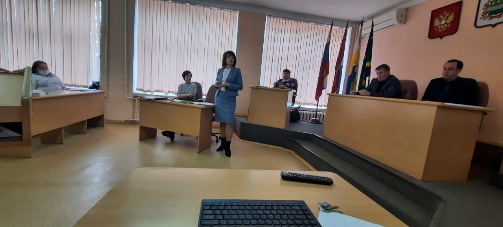 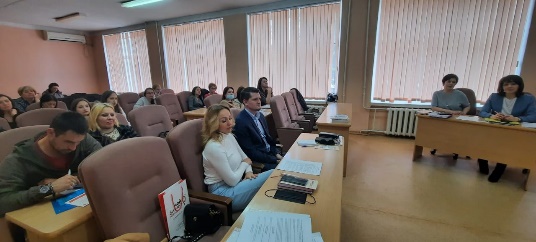 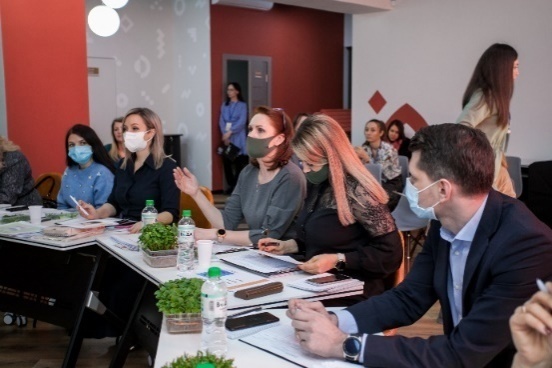 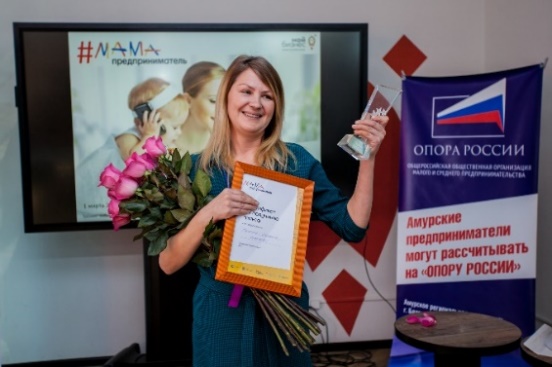 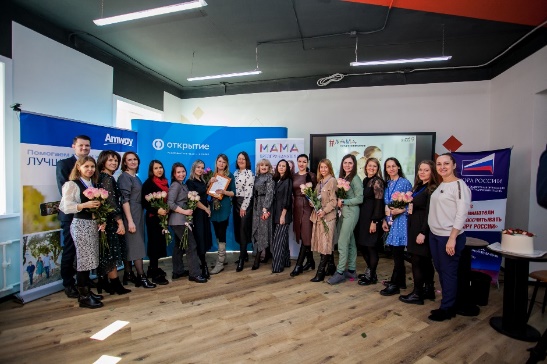 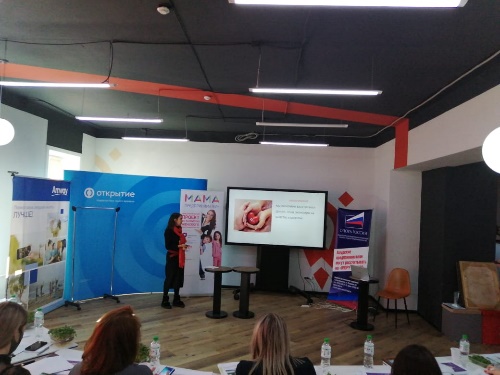 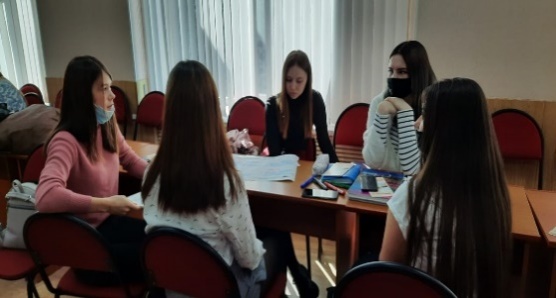 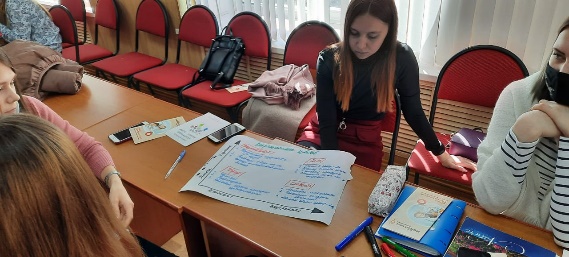 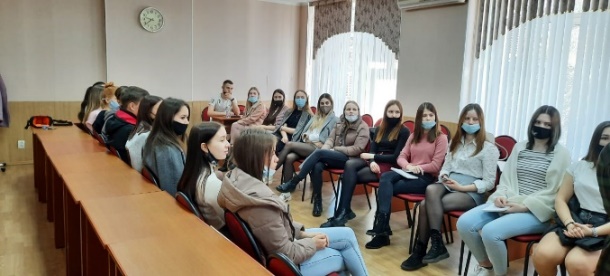 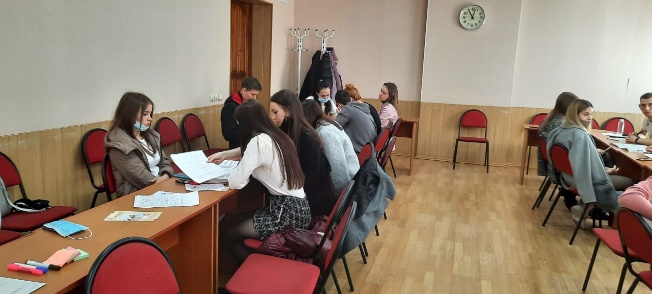 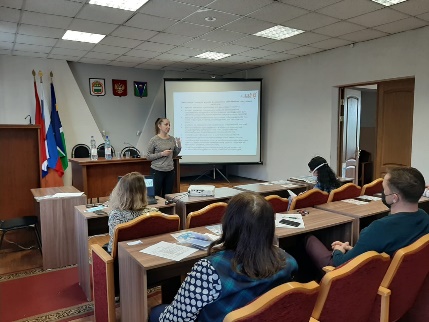 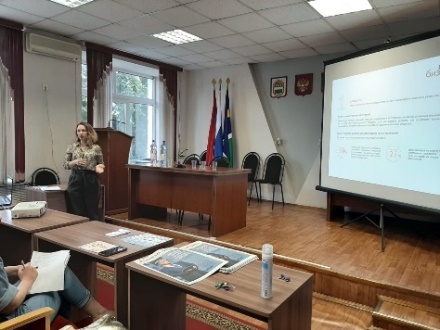 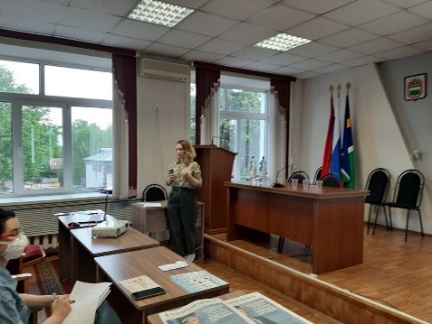 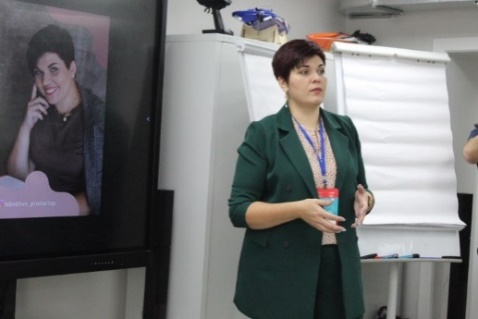 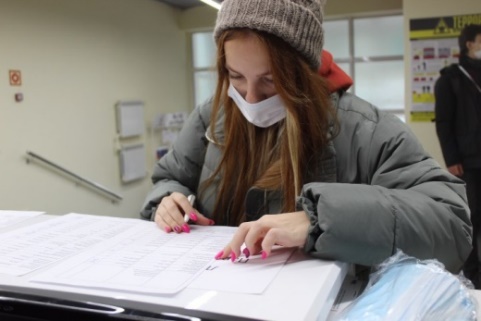 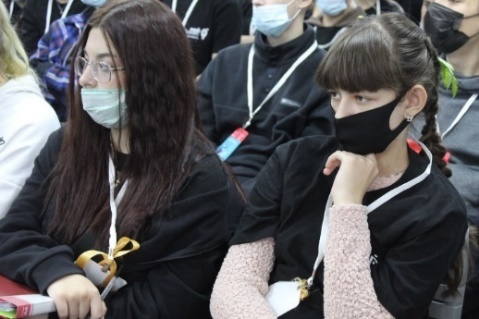 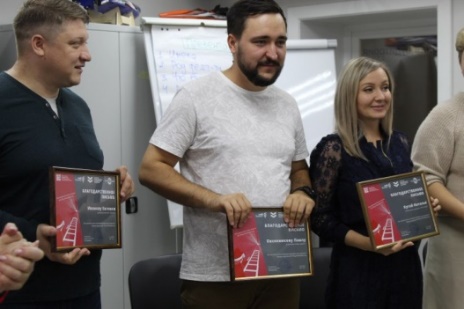 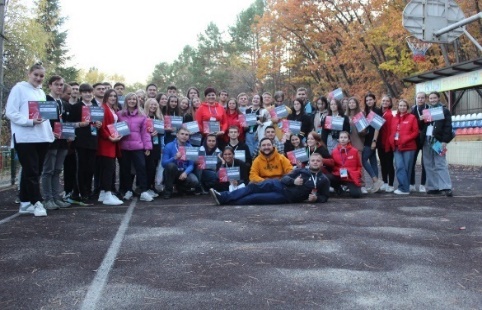 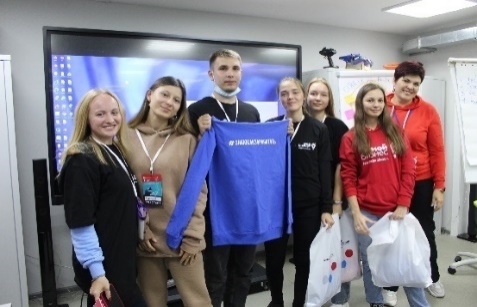 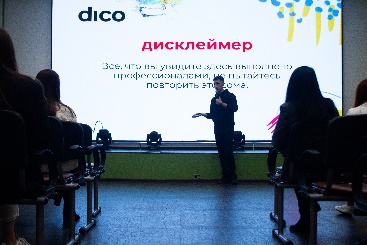 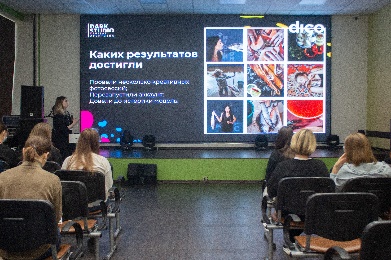 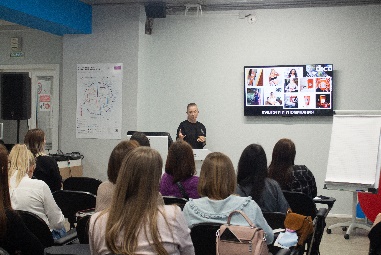 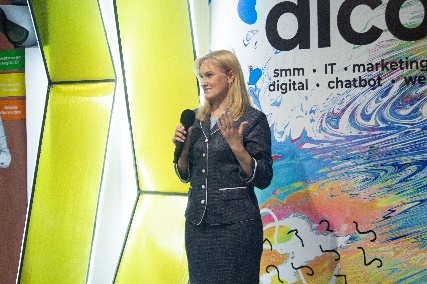 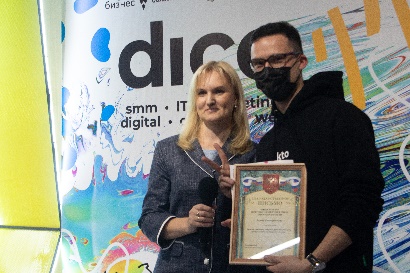 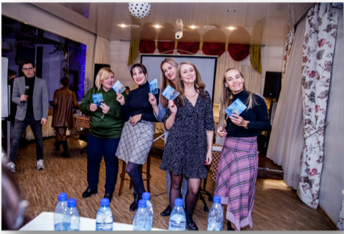 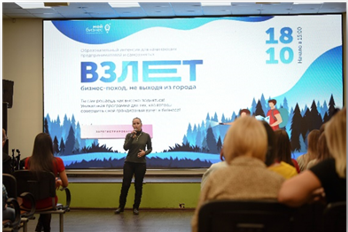 КластерКоличество участниковКоличество субъектовАгропромышленный8583Туристско-рекреационный115108Итого:200191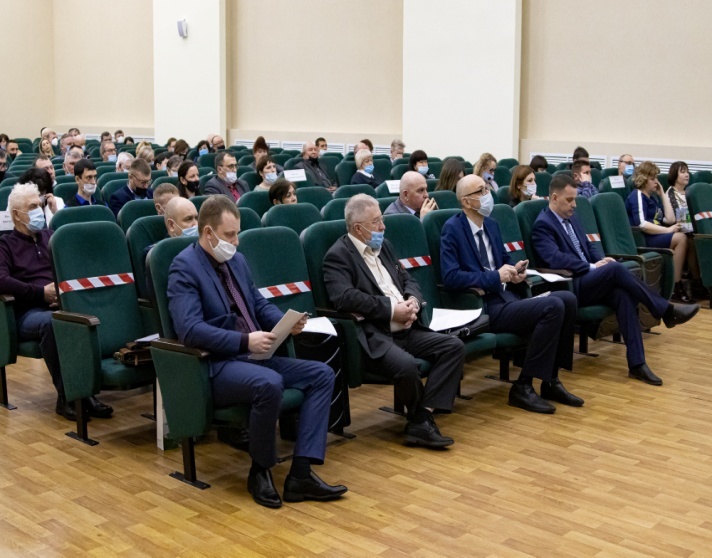 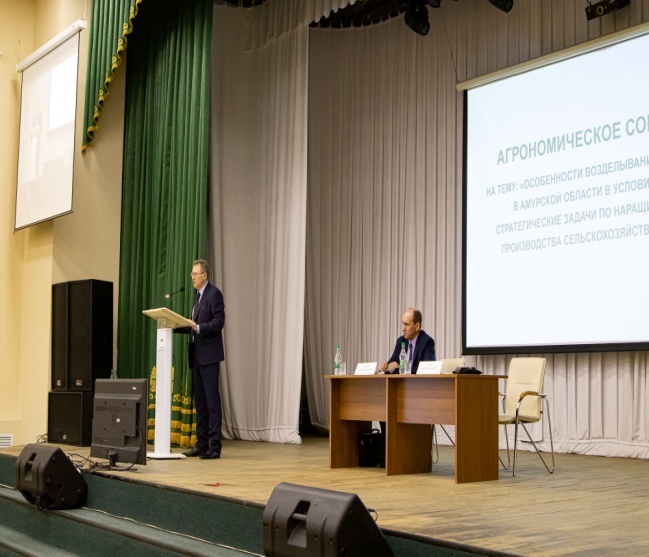 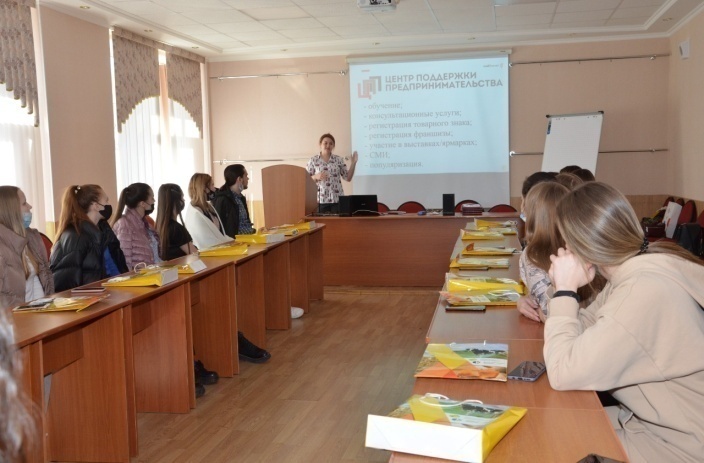 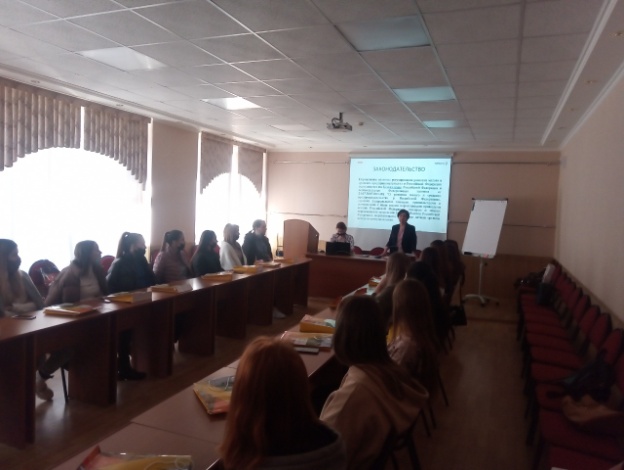 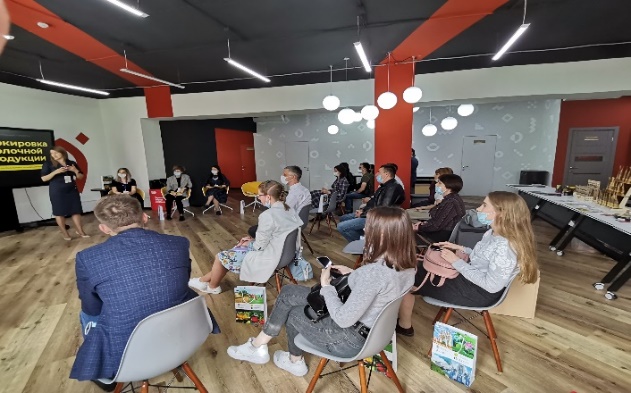 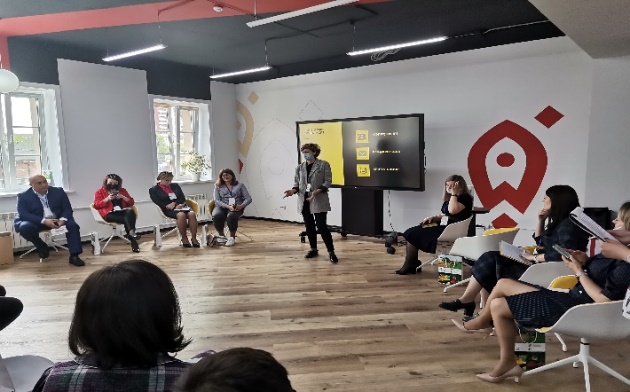 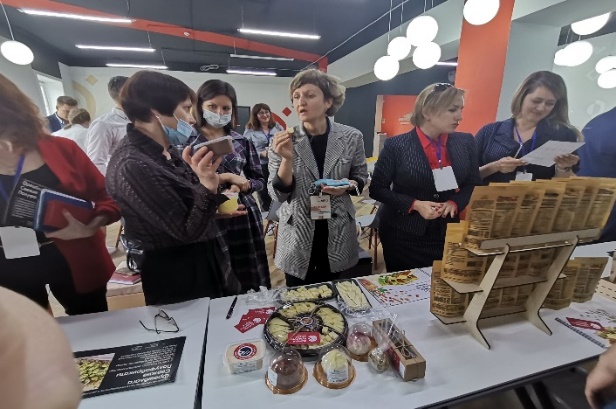 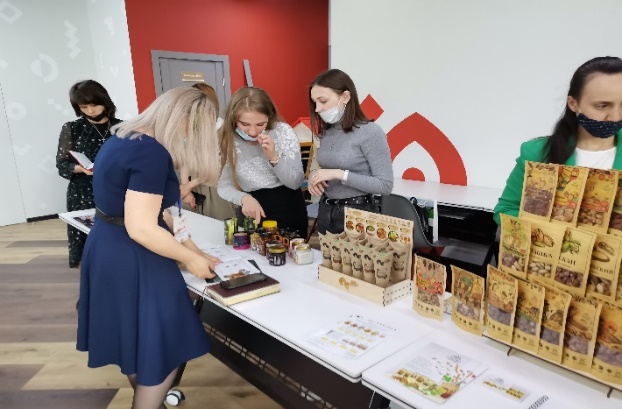 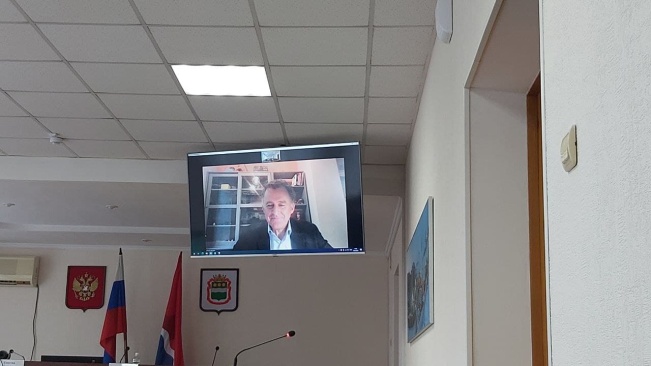 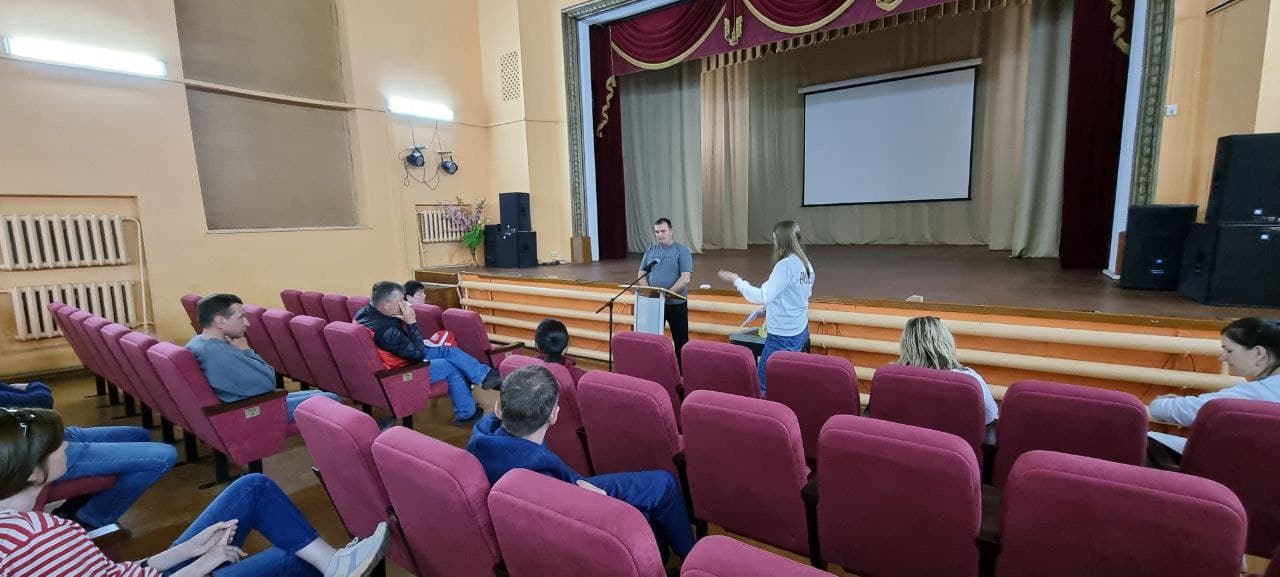 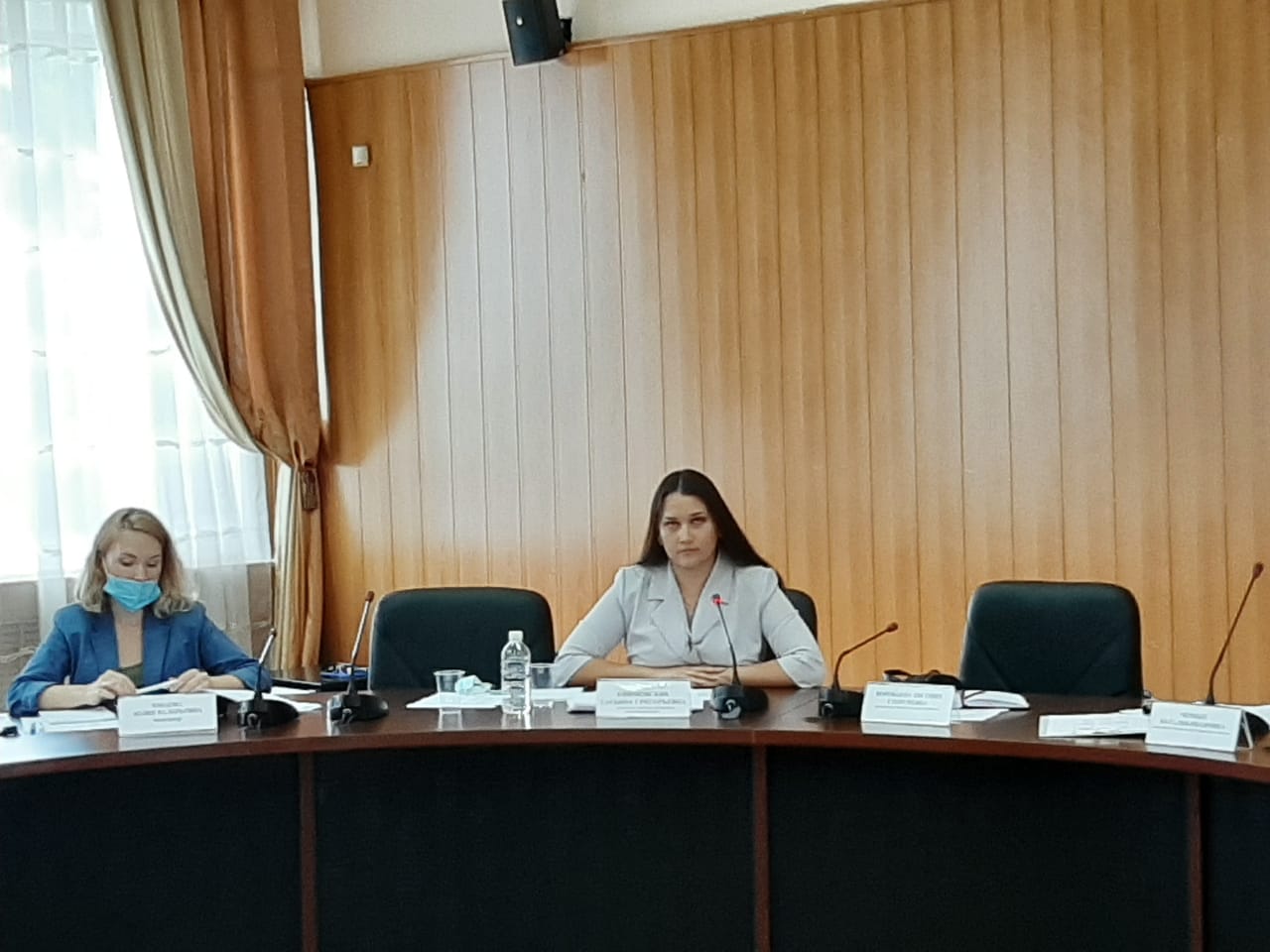 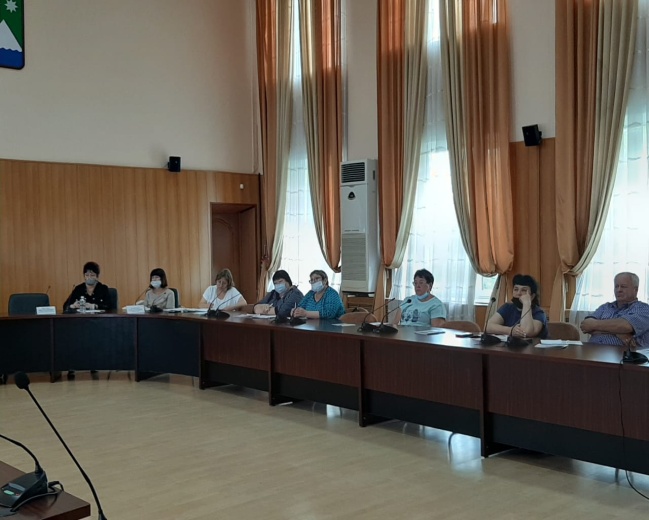 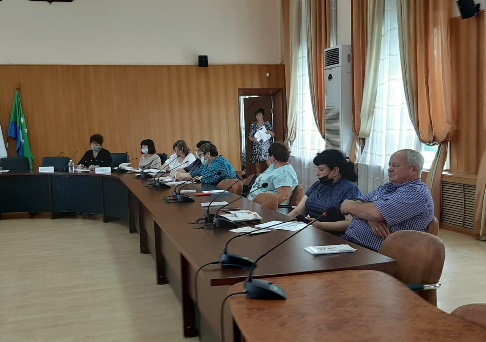 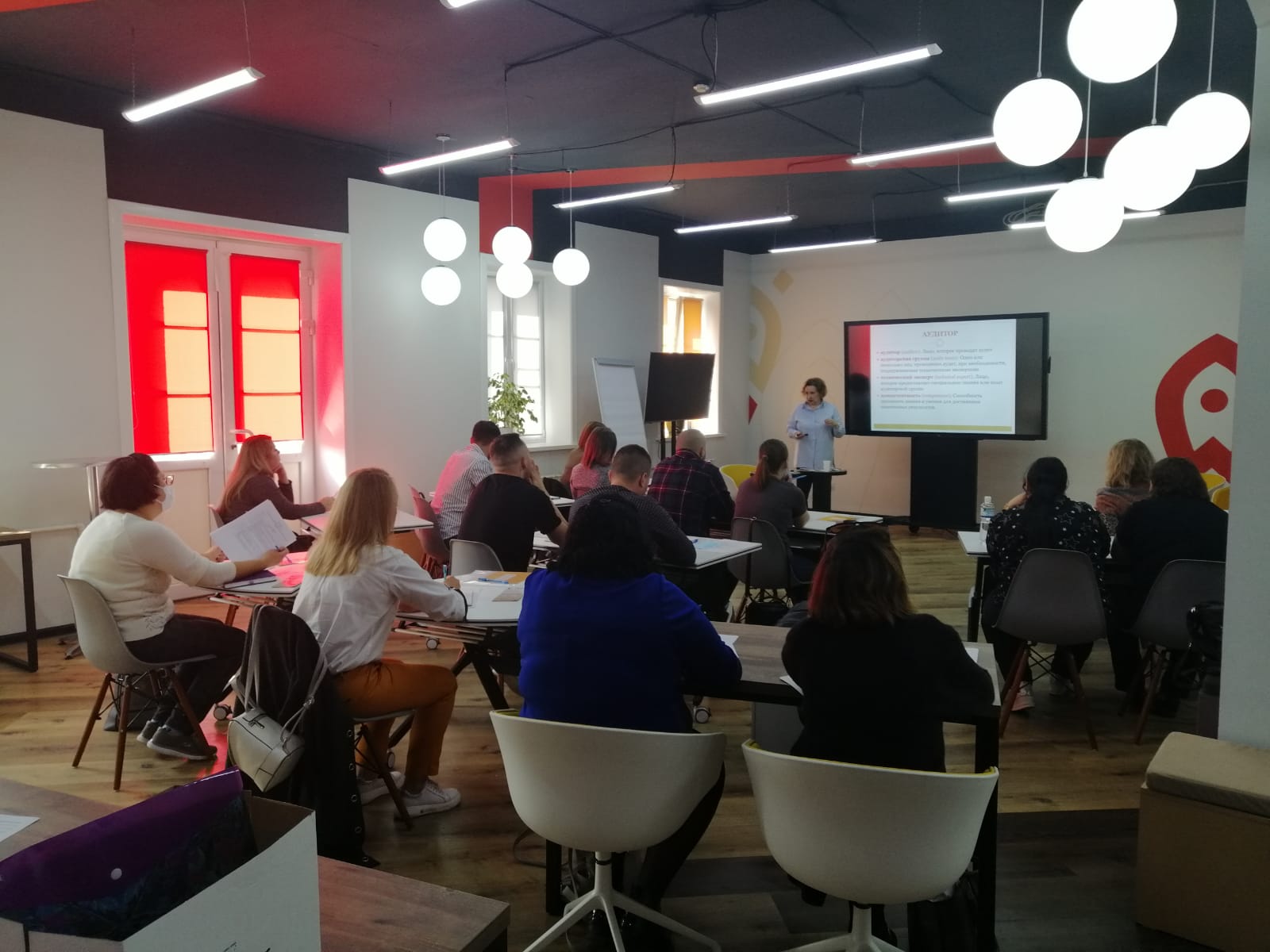 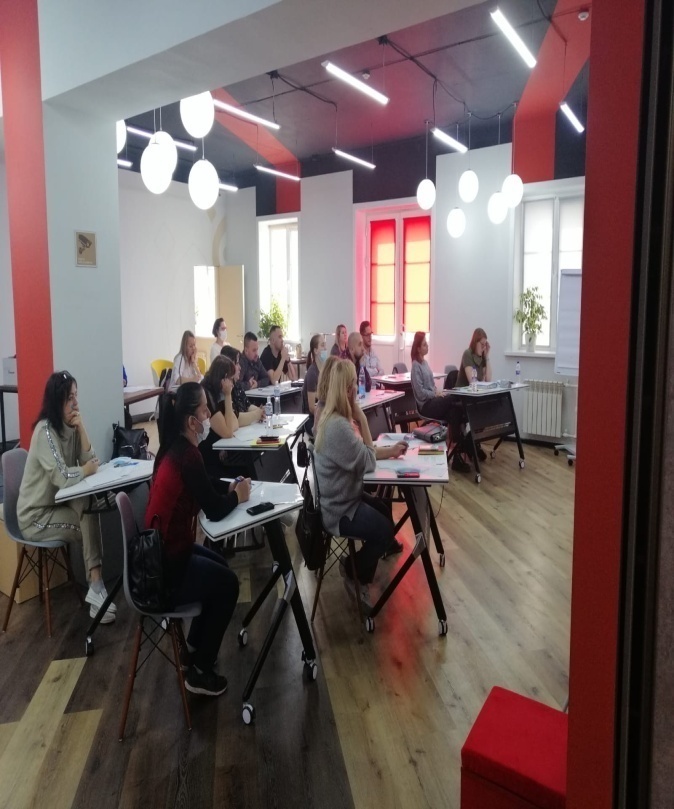 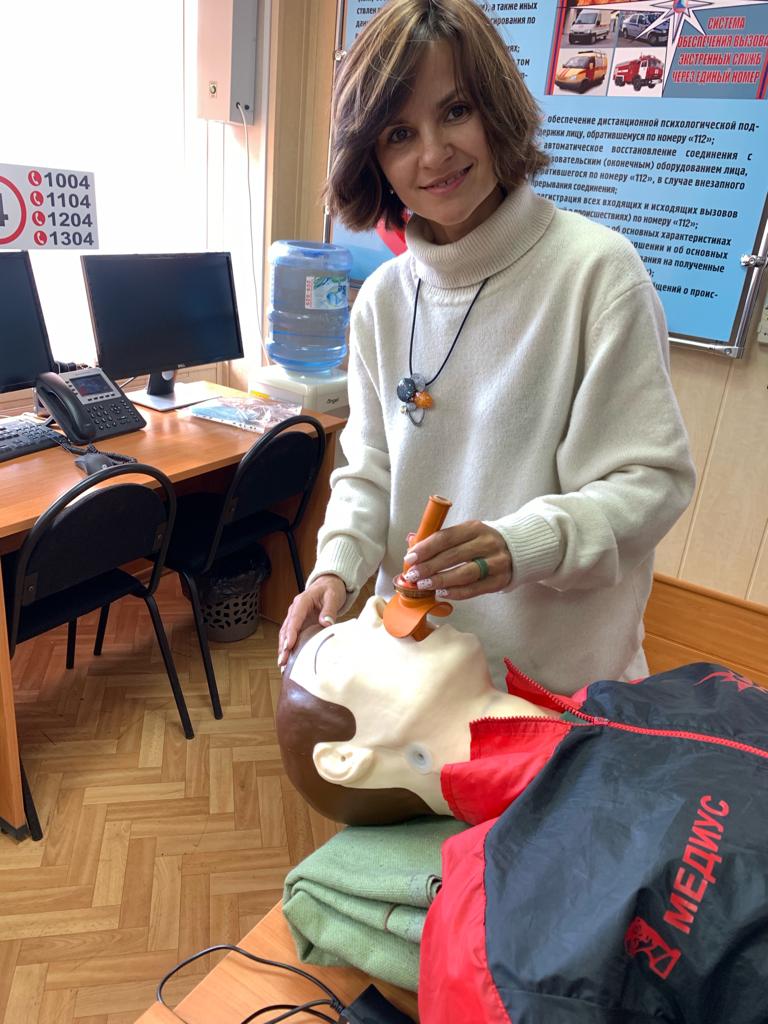 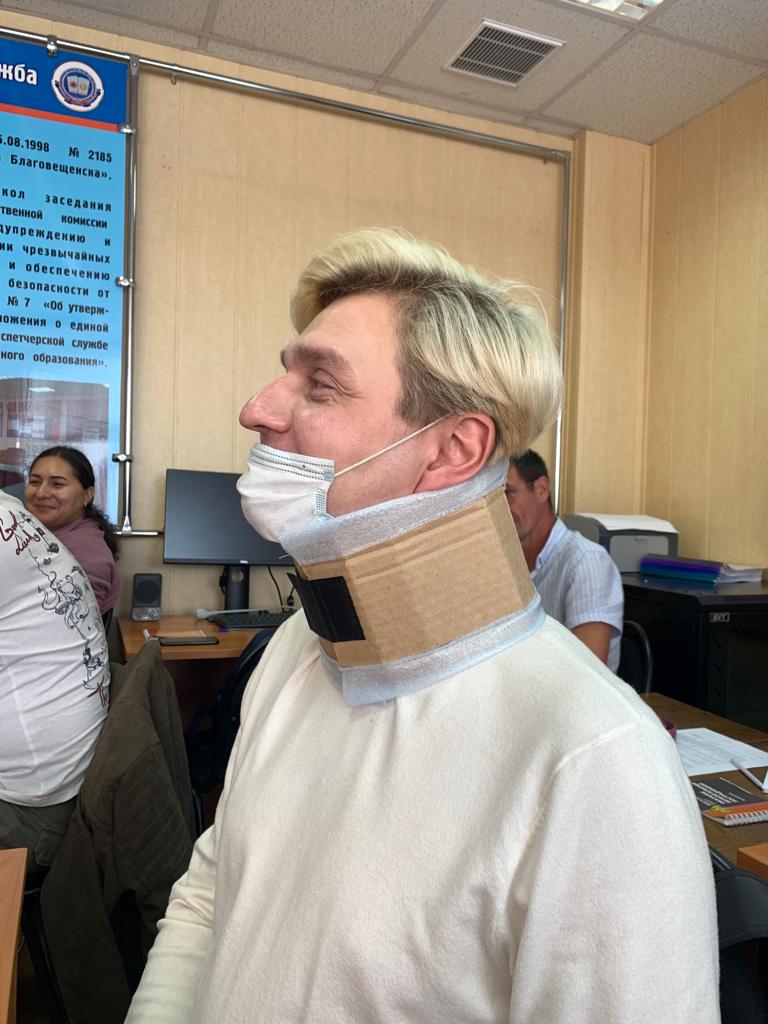 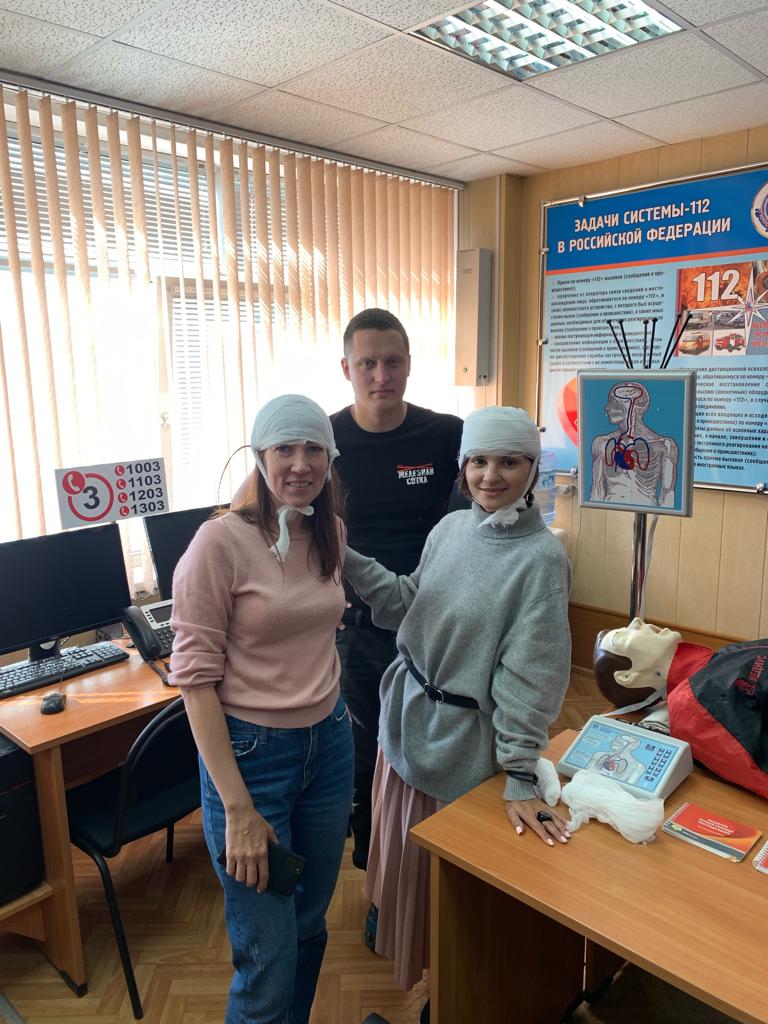 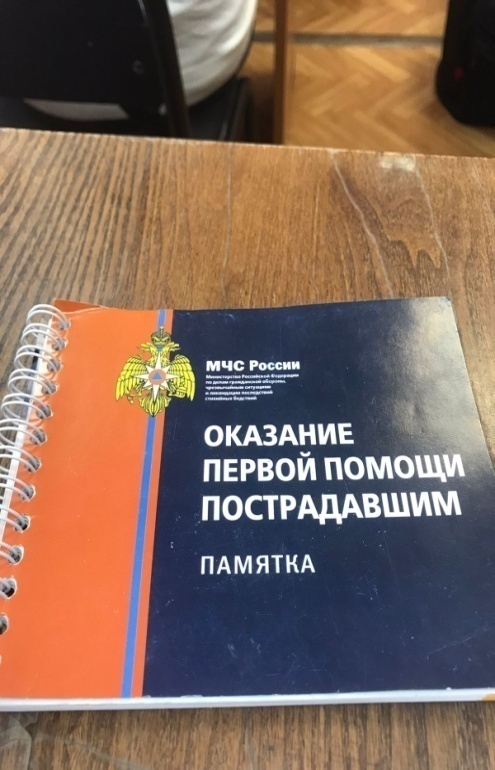 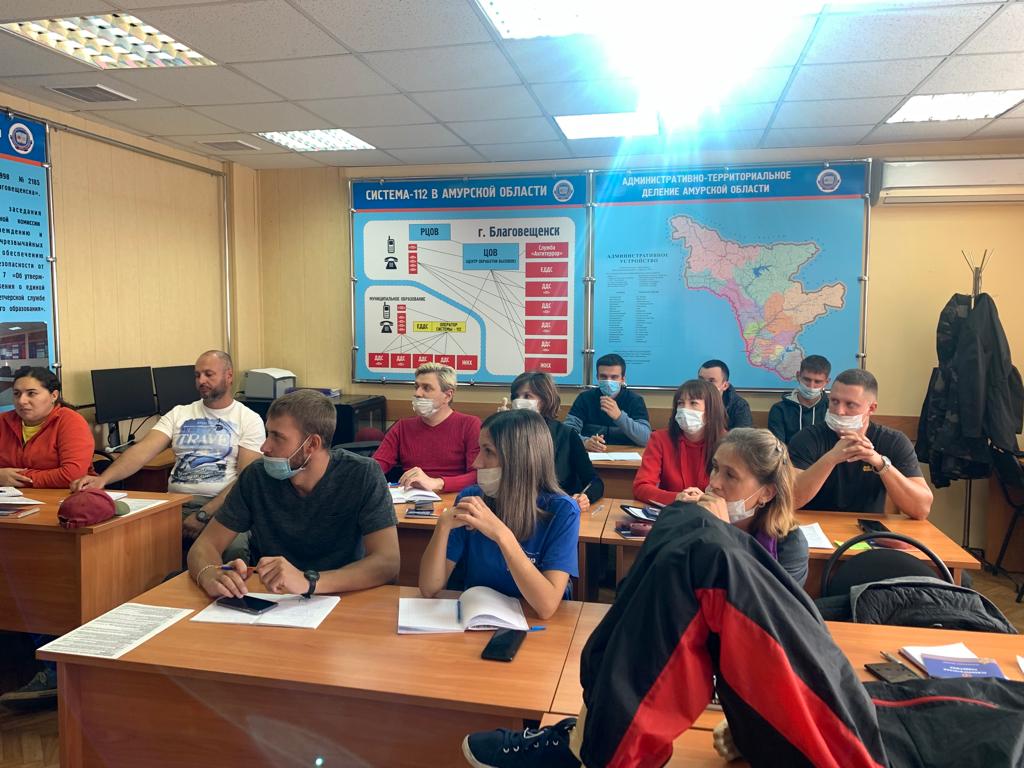 №п/пМероприятиеФорматЦельКол-во МСПСумма затрат ЦКР (тыс.руб.)1Форум: «Туристический сезон 2020-2021 г. «Что дальше?»онлайнПрезентация новинок предстоящего туристического сезона501 0002Круглый стол: «Меры поддержки туристической отрасли в 2021 году»онлайнИнформирование об основных мерах финансовой и нефинансовой поддержки для туристической сферы на 2021 год.202503Круглый стол: «Безопасность в активном туризме»онлайнОбеспечения безопасности туристов на активных маршрутах.203004Стратегическая сессии: «Качество и доступность кадров в сфере общественного питания»оффлайнРассмотрение вопроса о необходимости разработки новых концепций подготовки кадров, занятых в сфере общественного питания.205005Форум: «Особенности возделывания полевых культур в Амурской области в условиях 2021 года. Стратегические задачи по наращиванию объемов производства сельскохозяйственных культур»оффлайнИнформирование об основных мерах финансовой и нефинансовой поддержки для сельскохозяйственной сферы на 2021 год.595006Встреча студентов с представителями Центра «Мой бизнес»оффлайнОзнакомление о формах предпринимательской деятельности и основных видах поддержки. 22 студентабесплатно7Круглый стол: «Проблемы субъектов малого и среднего предпринимательства по входу в торговые сети»оффлайнРассмотрения проблем входа малых производителей в крупный торговые сети.В2В встреча130,7358Круглый стол: «Развитие внутреннего туризма в Архаринском районе»оффлайн/онлайнКонсолидация усилий по созданию маршрутов на территории Архаринского района201009Выездной офис «Мой бизнес»оффлайнОзнакомление о различных формах государственной поддержки8бесплатно10Круглый стол: «Упаковка туристического продукта “под ключ”»онлайнПрезентация новых видов информирования о туристических маршрутах1820011Круглый стол: «Организация и проведение внутреннего аудита на предприятиях общественного питания»оффлайнОбучение проведению внутренних аудитов, контроль соответствия системы ХАССП требованиям стандартов и внутренним нормативам186012Обучение «Подготовка инструкторов первой помощи»оффлайнОбучение первой медицинской помощи.59613Круглый стол: "Развитие промышленного туризма в Амурской области"оффлайнПрезентация промышленных маршрутов.1620014Круглый стол: «Санитарно-эпидемиологические правила и нормы для организаций общественного питания»оффлайнСравнительный анализ СанПиН 2.3/2.4.3590-20 и СП 2.3.6.1079-01. Что поменялось и как внедрить в практику деятельности предприятия (требования к разрешительным документам, входной контроль сырья и готовой продукции, требования к помещениям, оборудованию, инвентарю, персоналу).1860№ 
п/п ПоказательЕдиница измерения2021 год 2021 год № 
п/п ПоказательЕдиница измерения(отчетный год)(отчетный год)№ 
п/п ПоказательЕдиница измеренияПланФакт
на 30.12.21123451Количество услуг, предоставленных субъектам малого и среднего предпринимательства, а также физическим лицам, применяющим специальный налоговый режим "Налог на профессиональный доход", и физическим лицам, заинтересованным в начале осуществления предпринимательской деятельности, в том числе:единиц254636341.1Центром поддержки предпринимательстваединиц213329641.2Центром кластерного развитияединиц4136702Количество комплексных услуг, предоставленных субъектам малого и среднего предпринимательства, в том числе:единиц3964642.1Центром поддержки предпринимательстваединиц3333952.2Центром кластерного развитияединиц63693Количество субъектов малого и среднего предпринимательства, получивших государственную поддержку, в том числеединиц215022463.1Центра поддержки предпринимательстваединиц180018893.2Центра кластерного развитияединиц3503574Количество самозанятых граждан, получивших государственную поддержкуединиц671015Количество физических лиц, заинтересованных в начале осуществления предпринимательской деятельности, получивших государственную поддержку, в том числеединиц296484 5.1Центра поддержки предпринимательстваединиц2964846Количество созданных субъектов малого и среднего предпринимательства из числа физических лиц, получивших государственную поддержкуединиц74125 6.1Центра поддержки предпринимательстваединиц74125Ключевые показатели эффективности деятельности центра кластерного развития Ключевые показатели эффективности деятельности центра кластерного развития Ключевые показатели эффективности деятельности центра кластерного развития Ключевые показатели эффективности деятельности центра кластерного развития Ключевые показатели эффективности деятельности центра кластерного развития 1Общее количество территориальных кластеров (в том числе производственных), курируемых центром кластерного развитияединиц222Количество созданных рабочих мест субъектами малого и среднего предпринимательства, являющихся участниками территориальных кластеров, курируемых центром кластерного развития (для центров кластерного развития, созданных до 1 января текущего годаединиц15333Объем реализованных товаров (работ, услуг) субъектами малого и среднего предпринимательства, являющимися участниками территориальных кластеров, курируемых центром кластерного развития (для центров кластерного развития, созданных до 1 января текущего года)тыс. рублей1000944415,734Количество новых видов товаров (работ, услуг), выведенных на рынок (раздельно российский/зарубежные рынки) субъектами малого и среднего предпринимательства, являющимися участниками территориальных кластеров, при содействии центра кластерного развития единиц10355Общий объем возмездных работ (услуг), выполненных (оказанных) центром кластерного развитиятыс. рублей00